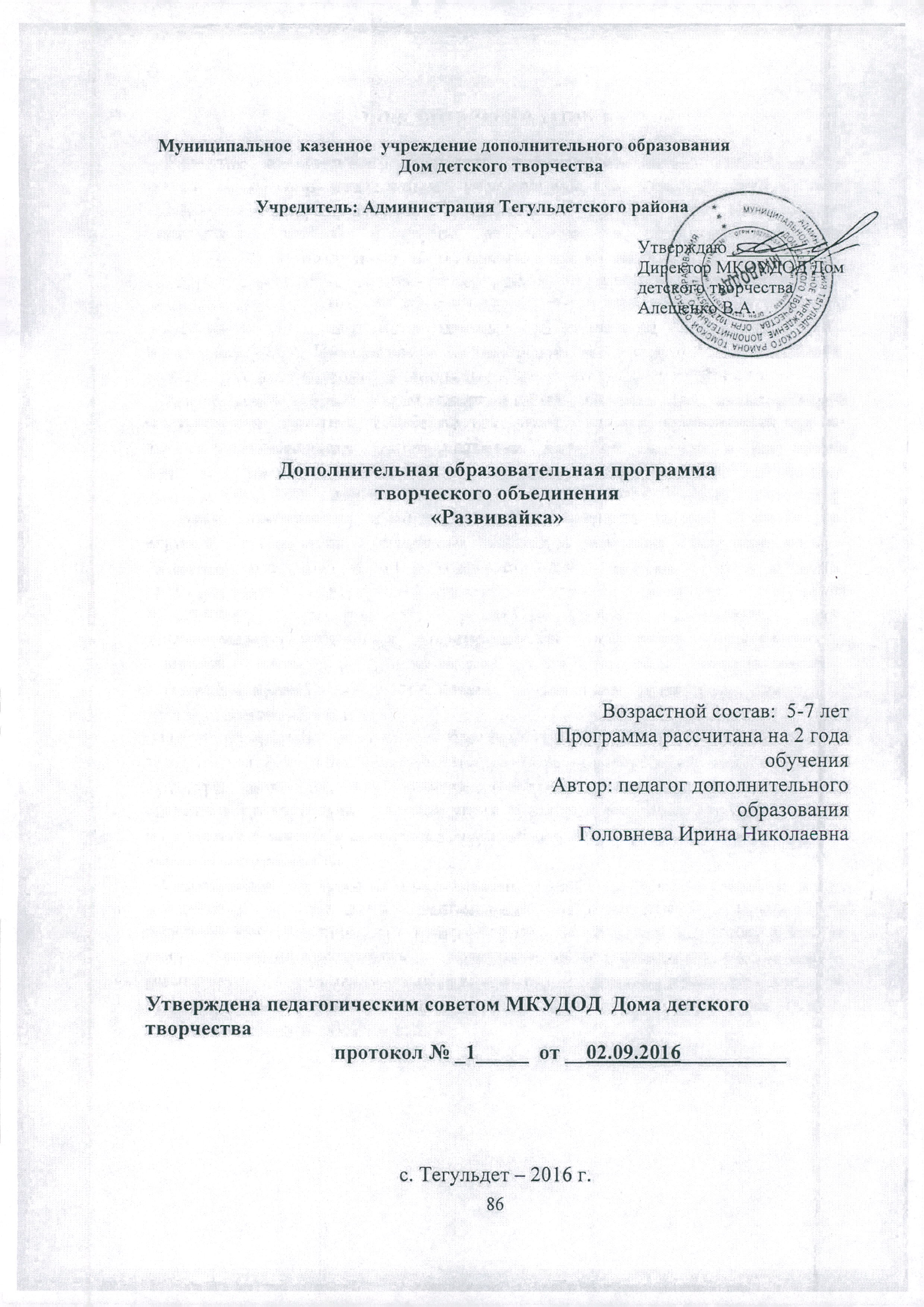 ПОЯСНИТЕЛЬНАЯ ЗАПИСКА    Развитие современного общества предъявляет новые требования к дошкольным образовательным учреждениям, к организации в них воспитательно-образовательного процесса, выбору и обоснованию содержания учебных программ, результатам и результативности их деятельности, подбору и обучению педагогических кадров.Дополнительная образовательная программа «Развивайка» разработана в соответствии с основной общеобразовательной программой  дошкольного образования «От рождения до школы» под редакцией Н.Е. Вераксы, Т.С. Комаровой,  М.А. Васильевой и рассчитана на детей старшего дошкольного  возраста, не посещающих дошкольные образовательные учреждения.   Дошкольный возраст имеет непреходящее значение для последующего психического развития. Особенностью этого периода, отличающей его от других, последующих этапов развития, является то, что в это время формируются качества  и свойства психики ребёнка, наиболее интенсивно происходит становление личности, закладываются основы злоровья. Основные достижения детей дошкольного  возраста связаны с развитием игровой деятельности; появлением ролевых и реальных взаимодействий; с развитием изобразительной деятельности; конструированием по замыслу, планированием; совершенствованием восприятия, развитием образного мышления и воображения; развитием памяти, внимания, речи, познавательной мотивации; формированием потребности в уважении со стороны взрослого, появлением обидчивости, конкурентности, соревновательности со сверстниками, дальнейшим развитием образа - Я ребенка, его детализацией.                                              Цели программы — создание благоприятных условий для полноценного проживания ребенком дошкольного детства, формирование основ базовой культуры личности, всестороннее развитие психических и физических качеств в соответствии с возрастными и индивидуальными особенностями, подготовка к жизни в современном обществе, формирование предпосылок к учебной деятельности.  Содержание программы представлено в виде раскрытия целей и задач воспитания и обучения, направлений педагогической деятельности, перспективно-тематического планирования по разделам с учетом времени года и режимом пребывания в  образовательном учреждении, обеспечивает физическое, социально-коммуникативное, познавательно-речевое и художественно-эстетическое развитие детей с учетом их возрастных и индивидуальных особенностей.      Принципы•  соответствует принципу развивающего образования, целью которого является развитие ребенка; • сочетает принципы научной обоснованности и практической применимости; •   соответствует критериям полноты, необходимости и достаточности; •  обеспечивает единство воспитательных, развивающих и обучающих целей и задач процесса образования детей дошкольного возраста, в ходе реализации которых формируются такие знания, умения и навыки, которые имеют непосредственное отношение к развитию дошкольников; • строится с учетом принципа интеграции образовательных областей в соответствии с возрастными возможностями и особенностями детей, спецификой и возможностями образовательных областей. Данный принцип является  инновационным для дошкольного образования и обязывает дошкольные образовательные учреждения коренным образом перестроить образовательную деятельность на основе синтеза, объединения образовательных областей, который предполагает получение единого целостного образовательного продукта, обеспечивающего формирование интегральных качеств личности дошкольника и  гармоничное его вхождение в социум. Содержание образовательной области «Социально - коммуникативное развитие»  направлено на достижение целей освоения первоначальных представлений социального характера и включения детей в систему социальных отношений, на достижение целей овладения конструктивными способами и средствами взаимодействия с окружающими людьми.Содержание образовательной области «Познавательное развитие» направлено на достижение целей развития у детей познавательных интересов, интеллектуального развития детей.Содержание образовательной области «Художественно - эстетическое развитие» направлено на достижение целей формирования интереса к эстетической стороне окружающей действительности, удовлетворение потребности детей в самовыражении.Содержание образовательной области "Речевое развитие" предполагает овладение дошкольниками чистой и правильной речью, подготовку к речевой грамотности в школьном обучении, правильной орфоэпии и орфографии.• основывается на комплексно-тематическом принципе построения образовательного процесса; • предусматривает решение программных образовательных задач в совместной деятельности взрослого и детей и самостоятельной деятельности дошкольников; • предполагает построение образовательного процесса на адекватных возрасту формах работы с детьми. Основной формой работы с дошкольниками и ведущим видом их деятельности является игра. Основной акцент сделан на применении дидактических игр и игровых упражнений, содержание которых предполагает организацию игрового взаимодействия ребенка со сверстниками, учит правильно выстраивать отношения в игровых ситуациях самостоятельно или с помощью педагога.     Для достижения целей и задач программы первостепенное значение имеют:      - создание в группах атмосферы гуманного, доброжелательного отношения ко всем   обучающимся;      - использование разнообразных видов детской деятельности;      - вариативность использования образовательного материала.  Обязательными условиями проведения занятий являются:            - Использование игровых методов преподавания;            - Смена видов деятельности;            - Положительная оценка личных достижений каждого ребёнка.   Направленность данной образовательной программы: социально-педагогическая.Программа рассчитана на 2 года обучения.Продолжительность учебного года- 37 недель.Непосредственная образовательная деятельность (НОД) начинается с 10.00ч.Режим занятий: 3 раза в неделю по 3 занятия в день. Продолжительность  НОД – 25-30 минут, с перерывом между занятиями 10 минут. После третьего занятия – свободная деятельность детей (30 минут).Учебно-тематический план рассчитан на 333 часа в год (37 учебных недель).   Непосредственная образовательная деятельность рассматривается в программе как важная, но не преобладающая форма организованного обучения детей. Исключаются школьно-урочная форма проведения занятий, проведения большинства занятий, сидя за столами. В течение занятия с целью недопущения переутомления детей проводятся физкультурные минутки и ритмические игры и упражнения.  Педагог может варьировать место занятий в педагогическом процессе, интегрировать (объединять)  содержание различных видов занятий, сокращать количество регламентируемых занятий, заменяя их другими формами обучения. По окончании НОД предусмотрено 30 минут для свободной деятельности детей.Свободной деятельности детей придается большое значение, так как именно в это время ребенок учится взаимодействию и общению с другими  детьми и педагогом. Свободная деятельность детей включает:- различные виды игр по желанию и интересам детей: подвижные игры, игры-соревнования, сюжетно-ролевые игры, настольные и т.д.- рисование на любую тему;- использование дидактических игр (домино, лото, мозаика, разрезная азбука).- рассматривание иллюстрированных книг;- занятие лепкой и конструированием.Программа рассчитана на  детей старшего дошкольного  возраста, не посещающих дошкольные образовательные учреждения.   Возраст детей, участвующих в реализации данной программы: 5-7 лет.В группу принимаются дети по заявлению родителей, специального отбора не производится.    Содержание программы даётся по образовательным областям: « Речевое развитие», «Познавательное развитие», «Социально- коммуникативное  развитие», « Художественно- эстетическое развитие».Социально- коммуникативное развитие  не выделяется в отдельный раздел программы, т.к.  этому уделяется большое значение во время свободной деятельности детей, где дети учатся взаимодействовать друг с другом и со взрослыми, договариваться, усваивают нормы и правила поведения в обществе, развивается саморегуляция собственных действий, учатся эмоциональной отзывчивости, формированию готовности к совместной деятельности со сверстниками, формированию основ  безопасного поведения в быту и социуме.                Образовательная область « Речевое развитие»Речевое развитие включает владение речью: как средством общения и культуры;  обогащение активного словаря; развитие связной, грамматически правильной диалогической и монологической речи; развитие речевого творчества; развитие звуковой и интонационной культуры речи, фонематического слуха; знакомство с книжной культурой, детской литературой, понимание на слух текстов различных жанров детской литературы; формирование звуковой аналитико-синтетической активности как предпосылки обучения грамоте.ЦелиРазвитие речи. Развитие свободного общения с взрослыми и детьми, овладение конструктивными способами и средствами взаимодействия с окружающими. Развитие всех компонентов устной речи детей: грамматического строя речи, связной речи — диалогической и монологической форм; формирование словаря, воспитание звуковой культуры речи.Практическое овладение воспитанниками нормами речи.Художественная литература. Воспитание интереса и любви к чтению; развитие литературной речи. Воспитание желания и умения слушать художественные произведения, следить за развитием действия.ЗадачиФормирование словаря. Пополнять и активизировать словарь детей на основе углубления знаний о ближайшем окружении. Расширять представления о предметах, явлениях, событиях, не имевших места в их собственном опыте.Активизировать употребление в речи названий предметов, их частей, материалов, из которых они изготовлены.Учить использовать в речи наиболее употребительные прилагательные, глаголы, наречия, предлоги.Вводить в словарь детей существительные, обозначающие профессии; глаголы, характеризующие трудовые действия.Продолжать учить детей определять и называть местоположение предмета (слева, справа, рядом, около, между), время суток. Помогать заменять часто используемые детьми указательные местоимения и наречия (там, туда, такой, этот) более точнымивыразительными словами; употреблять слова-антонимы (чистый — грязный, светло — темно). Учить употреблять существительные с обобщающим значением (мебель, овощи, животные и т. п.). Звуковая культура речи. Закреплять правильное произношение гласных и согласных звуков, отрабатывать произношение свистящих, шипящих и сонорных (р., л) звуков. Развивать артикуляционный аппарат.Продолжать работу над дикцией: совершенствовать отчетливое произнесение слов и словосочетаний. Развивать фонематический слух: учить различать на слух и называть слова, начинающиеся на определенный звук.Совершенствовать интонационную выразительность речи.Грамматический строй речи. Продолжать формировать у детей умение согласовывать слова в предложении, правильно использовать предлоги в речи; образовывать форму множественного числа существительных, обозначающих детенышей животных (по аналогии), употреблять эти существительные в именительном и винительном падежах (лисята — лисят, медвежата — медвежат); правильно употреблять форму множественного числа родительного падежа существительных (вилок, яблок, туфель). Напоминать правильные формы повелительного наклонения некоторых глаголов (Ляг! Лежи! Поезжай! Беги! и т.п.), несклоняемых существительных (пальто, пианино, кофе, какао).Поощрять характерное возрасту детей словотворчество, тактично подсказывать общепринятый образец слова.Побуждать детей активно употреблять в речи простейшие виды сложносочиненных и сложноподчиненных предложений.Связная речь. Совершенствовать диалогическую речь: учить участвовать в беседе, понятно для слушателей отвечать на вопросы и задавать их.Учить детей рассказывать: описывать предмет, картину; упражнять в составлении рассказов по картине, созданной ребенком с использованием раздаточного дидактического материала.Упражнять детей в умении пересказывать наиболее выразительные и динамичные отрывки из сказок.Форма реализации:Рабочая программа реализуется в форме организованной образовательной деятельности. Непосредственная образовательная деятельность (НОД) проходит 3 раза в  неделю в специально организованных условиях.Также используются следующие формы организации детской деятельности:учебно-игровая деятельность (познавательные игры, занятия, игровой тренинг, наблюдения).Материально-техническое обеспечениеМетодическая литература для педагога:1.Программа «От рождения до школы »(под ред. Н.Е Вераксы, Т.С Комаровой, М, А Васильевой.), Мозайка-синтез Москва 20142. Ге р б о в а В. В. Развитие речи в детском саду. Мозайка-синтез Москва 2014 Рабочие тетрадиЕ.В. Колесникова «От слова к звуку» (для детей 5 лет)Е.В. Колесникова « От А до Я» (для детей 6 лет)Художественная литература, сборники стихов, сказок, загадок.Прогнозируемый результатК концу года дети первого года обучения  могут- участвовать в разговоре;- задавать вопросы, отвечать на них;- быть доброжелательным собеседником, говорить спокойно, не повышая голоса;- назвать любимые сказки;- прочесть одно- два любимых стихотворения;- разделить слово на слоги.К концу года дети второго года обучения могут - значительно увеличить свой словарь, в частности, за счет слов, обозначающих предметы и явления, не имевшие места в собственном опыте ребенка;- активно употреблять слова, обозначающие эмоциональное состояние (сердитый,  печальный), этические качества (хитрый, добрый), эстетические характеристики, разнообразные свойства и качества предметов. Понимать и употреблять слова – антонимы; образовывать новые слова по аналогии со знакомыми словами (сахарница – сухарница);- осмысленно работать над собственным произношением, выделять первый звук в слове; - осмысливать причинно-следственные отношения; употреблять сложносочиненные и сложноподчиненные предложения; - подробно, с детализацией и повторами рассказывать о содержании сюжетной картинки, с помощью взрослого повторять образцы описания игрушки, драматизировать (инсценировать) отрывки из знакомых произведений; -  рассказывать невероятные истории, что является следствием бурного развития фантазии; - активно сопровождать речью свою деятельность (игровые, бытовые и другие действия).       Образовательная область « Познавательное развитие» включает в себя разделы « Формирование элементарных математических представлений» и « Знакомство с окружающим миром». Формирование элементарных математических представленийЦели:Формирование элементарных математических представлений, первичных представлений об основных свойствах и отношениях объектов окружающего мира: форме, цвете, размере, количестве, числе, части и целом, пространстве и времени.Количество и счет Дать детям представление о том, что множество («много») может состоять из разных по качеству элементов: предметов разного цвета, размера, формы; развивать умение сравнивать части множества, определяя их равенство или неравенство на основе составления пар предметов (не прибегая к счету). Вводить в речь детей выражения: «Здесь много кружков, одни — красного цвета, а другие — синего; красных кружков больше, чем синих, а синих— меньше, чем красных» или «красных и синих кружков поровну».Учить считать до 10 (на основе наглядности), пользуясь правильными приемами счета: называть числительные по порядку; соотносить каждое числительное только с одним предметом пересчитываемой группы; Формировать представление о равенстве и неравенстве групп на основе счета.Формировать умение уравнивать неравные группы двумя способами, добавляя к меньшей группе один (недостающий) предмет или убирая из  большей группы один (лишний) предмет. Развивать умение отсчитывать предметы из большего количества; выкладывать, приносить определенное количество предметов в соответствии с  образцом или заданным числом в пределах 5 (отсчитай 4 петушка, принеси 3 зайчика).На основе счета устанавливать равенство (неравенство) групп предмете в ситуациях, когда предметы в группах расположены на разном расстоянии друг от друга, когда они отличаются по размерам, по форме расположения в пространстве.ВеличинаСовершенствовать умение сравнивать два предмета по величине (длинне. ширине, высоте), а также сравнивать два предмета по толщине путем непосредственного наложения или приложения их друг к другу; отражать результаты сравнения в речи, используя прилагательные: длиннее — короче, лире — уже, выше — ниже, толще — тоньше или равные (одинаковые) по :.ширине, ширине, высоте, толщине.Развивать умение детей сравнивать предметы по двум признакам величины. Формировать умение устанавливать размерные отношения между 3-5 предметами разной длины (ширины, высоты), толщины, располагать их в определенной последовательности — в порядке убывания или нарастания величины; вводить в активную речь детей понятия, обозначающие размерные отношения ФормаРазвивать представление детей о геометрических фигурах: круге, квадрате, треугольнике, а также шаре, кубе. Формировать умение выделять особые признаки фигур с помощью зрительного и осязательно-двигательного анализаторов (наличие или отсутствие углов, устойчивость, подвижность и др.).Познакомить детей с прямоугольником, сравнивая его с кругом, квадратом, треугольником.Учить различать и называть прямоугольник, его элементы: углы и стороны.Формировать представление о том, что фигуры могут быть разных размеровРазвивать умение соотносить форму предметов с известными детям геометрическими фигурами.Ориентировка в пространствеРазвивать умение определять пространственные направления от себя, двигаться в заданном направлении. обозначать словами положение предметов по отношению к себе. Познакомить с пространственными отношениями: далеко — близко .Ориентировка во времениРасширять представления детей о частях суток, их характерных особенностях, последовательности (утро — день — вечер —ночь). Объяснить значение слов: вчера, сегодня, завтра.Форма реализации Предложенная система занятий включает комплекс игровых заданий и упражнений, наглядно-практических методов и приемов работы по формированию элементарных математических представлений; помогает детям овладеть способами и приемами познания, применять полученные знания и умения на практике. Это создает предпосылки для формирования правильного миропонимания, позволяет обеспечить общую развивающую направленность обучения, связь с умственным, речевым развитием и различными видами деятельности.
   Сюжетность занятий и специально подобранные задания способствуют развитию психических процессов (внимания, памяти, мышления), мотивируют деятельность ребенка и направляют его мыслительную активность на поиск способов решения поставленных задач. Методика проведения занятий не предполагает прямого обучения, способного отрицательно повлиять на осмысление и самостоятельное выполнение ребенком математических заданий, а подразумевает создание ситуаций сотрудничества.   Знания, полученные на занятиях по формированию элементарных математических представлений, необходимо закреплять в повседневной жизни. С этой целью особое внимание следует уделять сюжетно-ролевым играм, где создаются условия для применения математических знаний и способов действий.Также используются следующие формы организации детской деятельности: учебно-игровая деятельность (познавательные игры, занятия, игровой тренинг, наблюдения).Методическая литература для педагога:1.Программа «От рождения до школы »(под ред. Н.Е Вераксы, Т.С Комаровой, М, А Васильевой.), Мозайка - синтез Москва 20. Мозайка-синтез Москва ) Рабочие тетрадиЕ.В. Колесникова «Математические ступеньки», «Я считаю до 10»Прогнозируемый результатК концу года дети первого года обучения могут- считать в пределах 5;- сравнивать предметы различной величины;- различать форму предметов: круглую, овальную, квадратную;- называть последовательность частей суток.К концу года дети второго года обучения могутСоставлять и решать задачи в одно действие на сложение и вычитание.Пользоваться арифметическими знаками действий.Разделить круг, квадрат на две и четыре равные части.Состав чисел первого десятка.Прямой и обратный порядок числового ряда.Способы получения числа первого десятка, прибавляя единицу к предыдущему и вычитая единицу из следующего за ним в ряду.Название текущего месяца, последовательность дней недели.Знакомство  с окружающим миромЦели:Ознакомление с окружающим  социальным миром, расширение кругозора детей, формирование целостной картины мира.Ознакомление с природой и природными  явлениями . Развитие познавательных интересов детей.Продолжать знакомить с признаками предметов, совершенствовать умение определять их цвет, форму, величину, вес. Развивать умение сравнивать и группировать предметы по этим признакам. Рассказывать детям о материалах, из которых сделаны предметы, об их свойствах и качествах. Объяснять целесообразность изготовления предмета из определенного материала (корпус машин — из металла, шины — из резины и т. п.). Помогать устанавливать связь между назначением и строением, назначением и материалом предметов. Расширять знания детей об общественном транспорте (автобус, поезд, самолет,теплоход). Расширять представления о правилах поведения в общественных местах. Формировать первичные представления о школе. Через проектную деятельность, экскурсии, игры, произведения литературы продолжать знакомство с культурными явлениями (театром, цирком, зоопарком, вернисажем), их атрибутами, людьми, работающими в них, правилами поведения. Дать элементарные представления о жизни и особенностях труда в городе и в сельской местности с опорой на опыт детей. Расширять представления о профессиях. Познакомить детей с деньгами, возможностями их использования. Формировать элементарные представления об изменении видов человече-ского труда и быта на примере истории игрушки и предметов обихода.Форма реализации Приобщение детей к социокультурным ценностям проводится как в форме игр-занятий, так и в форме дидактической игры, в которой игровое правило регулирует действия и взаимоотношения детей, а правильное решение задач обеспечивает достижение цели игры. При организации и проведении игр-занятий, дидактических игр важно создать атмосферу, позволяющую каждому ребенку реализовать свою активность по отношению к окружающему миру.Материально-техническое обеспечениеМетодическая литература для педагога1.Программа «От рождения до школы »(под ред. Н.Е Вераксы, Т.С Комаровой, М, А Васильевой.), Мозайка-синтез Москва 20142. Дыбина. О.В.Ознакомление с предметным и социальным окружением Наглядно-дидактические пособияСерия «Мир в картинках» (предметный мир)  « Транспорт», «Морские обитатели»,  «Музыкальные инструменты»,  «Бытовая техника», «Спортивный инвентарь», «Ягоды садовые», «Ягоды лесные», «Домашние животные», «Домашние птицы», «Животные — домашние питомцы», «Собаки—друзья и помощники», «Животные жарких стран», «Животные средней полосы», «Насекомые», «Высоко в горах», «Арктика и Антарктика», «Деревья и листья», «Посуда», «Овощи», «Фрукты», «Цветы», «Герои сказок».«Водный транспорт». — М.: Мозаика-Синтез, 2012. Плакаты большого формата «Овощи»  М.: Мозаика-Синтез, 2010. «Фрукты»  — М.: Мозаика-Синтез, 2010. « Животные и их детёныши».Прогнозируемый результатК концу года дети первого года обучения  могут- знать имена своих родителей, где они работают;- называть домашних животных и знать, какую пользу они приносят человеку;- иметь представление о диких животных, птицах, растениях.- иметь представление об овощах и фруктах;- иметь представление о временах года.К концу года дети второго года обучения могутНазывать разные предметы, которые окружают его в помещениях, на участке, на улице; знает их назначение. Называть признаки и количество предметов. Называть домашних животных и знать, какую пользу они приносят человеку. Различать и называть некоторые растения ближайшего окружения. Называть времена года в правильной последовательности.Знают и соблюдают элементарные правила поведения в природе. Знают свое имя и фамилию, возраст, имена членов своей семьи. Могут рассказать о своем родном городе, назвать его. Знают некоторые государственные праздники.Имеют представление о Российской армии, ее роли в защите Родины. Знают некоторые военные профессии. Образовательная область « Художественно – эстетическое развитие» включает в себя  рисование, лепку и аппликацию.Программа определяет содержание и организацию образовательного процесса и обеспечивает  художественно-эстетическое развитие детей в возрасте от 5  до 7 лет с учетом их возрастных и индивидуальных особенностей.Цели:Формирование интереса к эстетической стороне окружающей действительности, эстетического отношения к предметам и явлениям окружающего мира, произведениям искусства; воспитание интереса к художественно-творческой деятельности. Развитие эстетических чувств детей, художественного восприятия, образных представлений, воображения, художественно-творческих способностей.Развитие детского художественного творчества, интереса к самостоятельной творческой деятельности (лепки, рисованию, аппликации) ,удовлетворение потребности детей в самовыражении.Развитие эмоциональной восприимчивости.Задачи:Воспитание эмоциональной отзывчивости при восприятии произведений изобразительного искусства.Воспитание желания и умения взаимодействовать со сверстниками при создании коллективных работ.Расширение сенсомоторного опыта детей.Закреплять умение замечать различия в сходных по форме и строению зданиях (форма и величина входных дверей, окон и других частей)Продолжать развивать интерес детей к изобразительной деятельности. Вызывать положительный эмоциональный отклик на предложение рисовать, лепить, вырезать и наклеивать. Продолжать развивать эстетическое восприятие, образные представления, воображение, эстетические чувства, художественно-творческие способности.Продолжать формировать умение рассматривать и обследовать предметы, в том числе с помощью рук.Обогащать представления детей об изобразительном искусстве ( народное декоративное искусство, скульптура малых форм и др.) как основе развития творчества. Учить детей выделять и использовать средства выразительности лепке.Продолжать формировать умение создавать коллективные произведения в лепке.Приучать детей быть аккуратными: сохранять свое рабочее место в порядке, по окончании работы убирать все со стола.Учить проявлять дружелюбие при оценке работ других детей.Продолжать развивать интерес детей к лепке; совершенствовать умение лепить из глины (из пластилина, пластической массы). Закреплять приемы лепки, освоенные в предыдущих группах; учить прищипыванию с легким оттягиванием всех краев сплюснутого шара, вытягиванию отдельных частей из целого куска, прищипыванию мелких деталей (ушки у котенка, клюв у птички). Учить сглаживать пальцами поверхность вылепленного предмета, фигурки.Учить приемам вдавливания середины шара, цилиндра для получения полой формы. Познакомить с приемами использования стеки. Поощрять стремление украшать вылепленные изделия узором при помощи стеки.Закреплять приемы аккуратной лепки.Продолжать формировать умение рассматривать и обследовать предметы, в том числе с помощью рук.Форма реализации.Рабочая программа реализуется в форме организационной деятельности. Непосредственная образовательная деятельность (НОД) проходит: рисование- 1 раз в неделю; лепка-1 раз в 2 недели , аппликация- 1 раз в 2 недели в специально организованных условиях.Материально-техническое обеспечениеМетодическая литература для педагога:Т.С Комарова. Изобразительная деятельность в детском саду»Г.С. Швайко «Занятия по изобразительной деятельности в детском саду»Наглядно-дидактические пособияСерия «Мир в картинках»: «Гжель», «Дымковская игрушка», «Филимоновская народная игрушка »;Прогнозируемый результатК концу года дети первого года обучения могутВ рисовании:- создавать изображение предметов ( по представлению, с натуры)- использовать различные цвета для создания выразительных образов.В лепке:-Уметь отламывать от большого куска маленький кусочек, раскатывать  прямыми и круговыми движениями ладоней.Уметь прищипывать с легким оттягиванием всех краев сплюснутого шара, вытягивать отдельные части из целого куска, прищипывать мелкие детали (ушки у котенка, клюв у птички)В аппликации:- изображать предметы и несложные сюжетные композиции.К концу года дети второго года обучения могутВ рисовании:- создавать декоративные, предметные и сюжетные композиции на темы окружающей жизни  и литературы.В лепке: Сглаживать пальцами поверхность вылепленного предмета, фигурки.Использовать приемы  вдавливания середины шара, цилиндра для получения полой формы. Создавать образы разных предметов и игрушек, объединять их в коллективную композицию; использовать все многообразие усвоенных приемов.В аппликации:- создавать изображения различных предметов, используя усвоенные способы вырезания и обрывания; создавать с их помощью сюжетные и декоративные композиции.Учебно –тематическое планированиеУчебно- тематический планпервого года обученияСодержание разделов учебно- тематического планаРаздел «Формирование элементарных математических   представлений»Основные задачи раздела: учить наблюдать, сравнивать и описывать предметы по признакам; учить счету в пределах 10, распознавать простейшие геометрические фигуры; развивать пространственную ориентировку, узнавать и называть цифры.Содержание программы: Количество и счет. Учить счету в пределах 10. Познакомить с цифрами 0-9.	 Упражнять в счете предметов, учить считать наизусть  (без предметов).Геометрические фигуры.Познакомить с геометрическими фигурами: круг, овал, треугольник, квадрат.  Учить узнавать в  окружающих предметах форму знакомых геометрических фигур.Ориентировка в пространстве.Закреплять и расширять пространственные представления: слева, справа, вверху, внизу, впереди, перед.Учить ориентироваться на листе бумаги  (слева, справа, вверху, внизу, в середине).Ориентировка во времени.Учить последовательно называть дни недели  (какой день сегодня, какой был вчера, какой   будет завтра).Дать представление  о том, что утро, день, вечер, ночь составляют сутки.Величина.Учить раскладывать предметы разной длины, высоты, в возрастающем или убывающем    порядке.Учить сравнивать два предмета по величине (длине, ширине, высоте)  с помощью условной    меры, равной одному из сравниваемых предметов.Учить определять на глаз величину предметов: длиннее (короче), выше (ниже) образца и равные ему.Количество часов в год-74Количество часов в неделю- 2                              Раздел «Развитие речи»Основные задачи раздела:Обогащение  активного словаря ребенка, овладение необходимыми навыками устной речи, развитие воображения ,словесного творчества ребенка. Художественная литература.Развивать интерес детей к художественной литературе. Воспитывать умениевнимательно и заинтересованно слушать сказки, рассказы, стихотворения. Помогать рассказывать о своем отношении к конкретному поступку  литературного персонажа. Помогать выразительно, с естественными интонациями читать  стихи, участвовать в инсценировках.Знакомить детей с книгами. Обращать внимание детей на оформление книги, на иллюстрации. Рассказывать детям о своих любимых детских книгах, выяснять их симпатии и предпочтения. Познакомить детей со сказками: «Теремок», «Репка», «Колобок», «Три поросенка», «Волк и семеро козлят», «Маша и медведь» и др.Формирование словаря.Обогащать словарь детей существительными, обозначающими предметы из бытового окружения, профессии, растения, животных, птиц; прилагательными, характеризующими свойства и качества предметов, эмоции, чувства, переживания (добрый, справедливый, рассерженный, строгий и т.д.)Упражнять детей в подборе существительных  к прилагательному (белый – снег, сахар, мел, медицинский халат),  слов с противоположным значением (слабый – сильный, пасмурно – солнечно) и т. д.Помогать детям активно, правильно, в соответствии со смыслом употреблять слова. Беседы на доступные детям темы.Участвовать в коллективном рассказывании, беседе. Составлять небольшие рассказы на близкие детям темы ( семья ,игры, любимые занятия, игрушки, праздники и т.д.)Составлять небольшие рассказы о родителях, старших членах семьи, братьях-сестрах.Составлять рассказ по сюжетной картине на доступные детям темы. Знакомство со звуками.Закреплять правильное, отчетливое произношение звуков родного языка.Знакомить детей со звуками. Развивать фонематический слух. Учить определять место звука в слове (начало, середина, конец). Отрабатывать интонационную выразительность речи.Развитие речи. Художественная литература. Беседы на доступные детям темы.Количество занятий в год – 74Количество занятий в неделю – 2Знакомство со звуками.Количество занятий в год -37Количество занятий в неделю -1                Раздел «   Знакомство с окружающим миром»Основные задачи раздела: расширение знаний об окружающем предметном мире, социальной среде, развитие познавательных интересов, умение использовать полученные знания в конкретной деятельности (речевой, изобразительной, художественной).Содержание программы: Времена года. Знакомить детей с временами года.  Закреплять представления детей о сезонных изменениях в разные времена    года. Знать названия времен года.Семья.Формировать интерес к своей семье, помочь ребенку находить  внешнее сходство с родителями и другими родственниками (цвет волос, глаз).Беседовать с детьми о семье; учить детей знать, где работают родители.Учить детей рассказывать о своих братьях и сестрах.Родная страна.Расширять представления детей о родной стране, о государственных праздниках.Формировать интерес к своей «малой Родине». Рассказывать детям о достопримечательностях родного края.Природное окружение.Учить наблюдать явления природы. Учить правильно вести себя в природе, чтобы не навредить ей.Знакомить с дикими животными и их повадками. Учить называть некоторых животных, обитающих в близлежащей климатической зоне, нашей стране, других странах.Расширять представления о домашних животных, о домашних птицах;характерных признаках их внешнего вида, повадках, о том, как человек ухаживает за ними.Обобщать и систематизировать представления о временах года и частях суток.Формировать эстетическое отношение к окружающему миру. Поощрять стремление детей отражать свои впечатления в рисовании, лепке и аппликации, делиться впечатлениями из различных источников (просмотр телепередач, экскурсии и т.д.)Количество занятий в год – 74Количество занятий в неделю-2Раздел «Художественно-эстетическое  развитие»Основные задачи раздела: развитие графической деятельности детей, развитие интереса к изобразительной деятельности, воображения, фантазии, эстетических вкусов и потребностей; отработка необходимых для занятия изобразительной деятельностью умений: пространственная ориентировка, умение анализировать форму предмета и изображения.Содержание программы: Предметное, сюжетное и декоративное рисование.Развивать интерес детей к изобразительной деятельности.Совершенствовать изобразительные умения, формировать художественно- творческие способности.Развивать умение передавать в рисунке образы предметов, явлений действительности и литературных произведений.Способствовать овладению способами и приемами рисования различными  изобразительными материалами (цветные карандаши, акварель, фломастеры).Повторять знания уже известных цветов, знакомить с новыми цветами( фиолетовый) и оттенками ( голубой,  розовый, светло_-зеленый), развивать чувство цвета.Лепка.Развивать умение лепить с натуры и по представлению знакомые предметы ( овощи, фрукты, грибы, посуду, игрушки), передавать их характерные особенности, пропорции частей и различия в величине деталей.Формировать умение передавать мелкие детали, работая пальцами.Развивать творчество  и инициативу.Аппликация.Учить создавать изображения  с натуры и по представлению.Учить сочетать приемы вырезания бумаги, наклеивания изображений.Изобразительная деятельность включает в себя  рисование, лепку и аппликацию. На изобразительную деятельность отводится 2 часа в неделю:1 час  в неделю – рисование (37 часов в год); лепка и аппликация чередуются через неделю (первая неделя: 1 час- лепка (19 часов в год); вторая неделя: 1 час- аппликация ( 18 часов в год). Итого на лепку и аппликацию отводится 37 часов в год.Рисование:Количество часов в год-37Количество часов в неделю-1Лепка.Количество часов в год-19 ч.Аппликация.Количество часов в год-18 ч.Учебно- тематический планвторого года обученияСодержание разделов учебно-тематического планаРаздел «Развитие элементарных математических представлений».Количество и счет.Совершенствовать навыки счета в пределах 10.	Познакомить с цифрами 0-9.Учить называть последующее и предыдущее число к названному, определять пропущенное число.Учить на наглядной основе решать простые задачи на сложение (когда к большему прибавляется меньшее).Геометрические фигуры.Закреплять представления детей о геометрических фигурах: треугольнике, квадрате, круге, овале.Познакомить с прямоугольником. Учить узнавать и называть его.Учить узнавать в окружающих предметах форму знакомых геометрических фигур.Ориентировка в пространстве.Закреплять пространственные представления: слева, справа, вверху, внизу, впереди, перед, между, рядом.Учить ориентироваться на листе бумаги (слева, справа, вверху, внизу, в середине).Ориентировка во времени.Закреплять представления детей о последовательности дней недели.Учить называть месяцы года.Величина.Учить раскладывать предметы (до 10) разной длины, высоты в возрастающем или убывающем порядке. Объяснять, в каком порядке расположены предметы.Учить определять на глаз величину предметов: длиннее (короче), выше (ниже)  образца и равные  ему.           Количество занятий в год – 74Количество занятий в неделю-2Раздел « Развитие речи и подготовка к обучению грамоте».Художественная литература. Развивать интерес детей   к художественной литературе разных жанров.Поддерживать желание детей рассматривать рисунки и оформление книг.Пополнять литературный багаж за счет сказок, стихотворений, загадок, считалок.Напомнить известные детям сказки: «Теремок», «Колобок», «Три поросенка» и др.Познакомить детей со сказками: «Гадкий утенок», «Дюймовочка», «Сестрица Аленушка и братец Иванушка», «Кот  в сапогах», «Мальчик с  пальчик», «Хаврошечка» и другими.Формирование словаря.В процессе общения пополнять активный словарь словами  характеризующими качества и свойства предметов (какой? Из чего сделан? для чего нужен?), обобщающими словами (мебель, одежда, обувь, посуда и т.д.)Формировать умение без раздражения отстаивать свою точку зрения. Помогать осваивать стандартизированные формулы словесной вежливости, характерные для ситуаций общения (обращение, просьбы, благодарность, извинение, неодобрение и т.д.)Вырабатывать навыки осознанного и уместного употребления слов в соответствии с контекстом высказывания.Продолжать формировать умение вести диалог между педагогом и детьми.Беседы и рассказывание на доступные детям темы и по картинкам.Совершенствовать диалогическую и монологическую формы речи: учить поддерживать  непринужденную беседу, задавать вопросы, правильно отвечать на вопросы педагога.Учить составлять рассказы из опыта, личного и коллективного, передавая хорошо знакомые события.Учить составлять (по образцу) небольшие рассказы о предмете, по картине, набору картинок.Знакомство со звуками. Развивать фонематический слух. Закреплять правильное, отчетливое произношение звуков родного языка. Продолжать знакомить детей со звуками. Учить называть слова с определенным звуком в слове; определять место звука в слове (начало, середина, конец). Развитие речи. Художественная литература. Беседы на доступные детям темы.Основные задачи раздела:Обогащение  активного словаря ребенка, овладение необходимыми навыками устной речи, развитие воображения ,словесного творчества ребенка.Количество занятий в год – 74Количество занятий в неделю – 2Знакомство со звуками.Количество занятий в год -37Количество занятий в неделю-1Раздел «Знакомство с окружающим миром». Природа.Наблюдать и называть явления природы и деятельность людей, характерные для данного времени года( например, листопад, похолодание, замерзание водоёмов, оттепель, распускание листвы и др). Знать названия и последовательность  времён года, называть  основные признаки сезона.Предметный мир.Продолжать расширять и уточнять представления детей о предметах, их существенных признаках. Рассказывать детям, из чего и как  сделаны разные предметы.Продолжать учить их сравнивать, группировать, классифицировать предметы, понимать значение обобщающих слов.Семья и общество.Учить детей называть свое отчество, домашний адрес, телефон, имена и отчества родителей.Продолжать развивать интерес к профессиям родителей.Учить детей рассказывать интересные случаи из жизни семьи.Расширять представления детей о школе. Вызывать желание как можно больше узнать о школьной жизни, желание учиться в школе.Знать название родного села, страны, столицы. Знакомиться с достопримечательностями своего села ( музей, памятник, библиотека, места труда и отдыха людей).В ближайшем окружении наблюдать различные виды транспорта. Проявлять внимательность и осторожность на улицах, знать некоторые знаки дорожного движения ( пешеходный  переход, « зебра», остановка транспорта).Наблюдать трудовую деятельность взрослых, знать названия некоторых профессий и соответствующих этим профессиям трудовых действий.Многообразие животного мира.Продолжать знакомить детей с дикими животными и их повадками. Учить называть некоторых животных, обитающих в близлежащей климатической зоне, нашей стране и других странах.Расширять представления о домашних животных, о домашних птицах: характерных признаках их внешнего вида, повадках, о том, как человек ухаживает за ними.Знакомить детей с зимующими птицами, учить распознавать их по окраске, размеру, издаваемым звукам, поведению.Познакомить с насекомыми, их названиями, дать представление о стрекозе, муравье, ящерице, о способах их передвижения.Многообразие растительного мира.Знакомить детей с различными растениями леса, сада, комнатными растениями. Закреплять и расширять представления детей о лесных ягодах и грибах.Закреплять обобщенные представления об овощах и фруктах.Количество занятий в год -74Количество занятий в неделю-2Раздел « Художественно-эстетическое развитие»». Предметное, сюжетное и декоративное рисование.Продолжать совершенствовать умение передавать в рисунке образы предметов, явлений действительности и литературных произведений.Совершенствовать способы и приемы рисования различными изобразительными материалами  (цветные карандаши, акварель, фломастеры, гуашь).Лепка.Развивать творчество детей в процессе занятий лепкой.Учить из куска пластилина лепить сложные формы  (кошка, собака, лиса, волк и т.д.)Формировать умение передавать характерные движения человека и животных.Учить обрабатывать формы движениями пальцев и стекой.Аппликация.Учить создавать изображения с натуры и по представлению.Развивать чувство композиции  (красиво располагать фигуры на листе бумаги).Учить сочетать приемы вырезания, обрывания бумаги, наклеивания  изображений.Художественно- эстетическое развитие включает в себя  рисование, лепку и аппликацию.Рисование -1 час  в неделю ( 37 часов в год) ; Лепка и аппликация чередуются через неделю (первая неделя: 1 час- лепка (19 часов в год); вторая неделя: 1 час- аппликация( 18 часов в год). Итого на лепку и аппликацию отводится 37 часов в год. Рисование:Количество часов в год-37Количество часов в неделю-1Лепка.Количество часов в год-19 ч. Аппликация.Количество часов в год -18 ч.Методическое обеспечениедополнительной образовательной программыОрганизация процесса обучения должна подчиняться определенным педагогическим требованиям, учет которых способствует более эффективному достижению  поставленных целей, а также созданию благополучного эмоционально- психологического климата в детском коллективе.  В зоне особого внимания педагога должны быть учет психологических особенностей и возможностей детей старшего дошкольного возраста, физическое и психическое состояние  каждого ребенка. Это проявляется в следующем:Необходимо учитывать, что ведущей деятельностью этого периода развития ребенка является игровая, и поэтому именно игра должна стать приоритетной формой организации и методом обучения.Следует создать условия для возможно более разнообразного учебного и внеучебного общения детей. Потребность к общению со сверстниками - особая черта детей этого возраста; именно в процессе этой деятельности происходит развитие многих коммуникативных умений, необходимых для обучения в школе.Педагог должен знать индивидуальные особенности каждого ребенка и учитывать их в процессе обучения (темп деятельности, особенности внимания, памяти; отношения со сверстниками, индивидуальные эмоциональные проявления и т.д.)Нельзя предъявлять детям требования, которые они не могут выполнить, так как это препятствует формированию положительной учебной мотивации ребенка- отношения к учебной деятельности и, как следствие этого, успешности обучения.Недопустимо применение типичных для школы форм и методов обучения (отметки, домашние задания, контрольные работы и пр.)Основные принципы работы педагогов при подготовке детей к школе:- Учёт индивидуальных особенностей и возможностей детей;- Уважение к ребёнку, к процессу и результатам его деятельности в сочетании с разумной требовательностью;-  Комплексный подход при разработке занятий;- Систематичность и последовательность занятий;- Вариативность содержания и форм проведения занятий;- Наглядность.                          Техническое оснащение программы Тетради в клетку, альбомы, ручки, цветные и простые карандаши, пластилин, акварельные краски, кисти для рисования, цветная бумага, клей канцелярский, ножницы, цветной картон.Литература для детей:  рассказы, сказки, стихи, сборники загадок, считалок, прибауток.Настольные игры; развивающие игры: лото, домино, мозаика; Игрушки, строительный материал.Список литературы1.Общеобразовательная программа  дошкольного образования « От рождения до школы» (  под ред. Н.Е. Вераксы , Т.С. Комаровой, М.А.Васильевой). – М.: «Просвещение», 2014г.2. «Приглашает детский сад!». –М .:ЛИНКА-ПРЕСС, 2002г.3.Ильина М.В. «Тренируем внимание, память». – М.: «АРКТИ», 2005г.4.Алябьева Е.А. «Тематические дни, недели в детском саду» - М.: «Сфера», 2005г.5. Дыбина О.В. «Из чего сделаны предметы» - М.: «Сфера», 2005г.6. «Коллективное творчество дошкольников » (под ред. А.А. Грибовской) – М.: «Сфера», 2004г.7. Рисование с детьми дошкольного возраста ( под ред. Р.Г.Казаковой) М.: «Сфера», 2005г.8. Тарасов М.А. «Коррекция социального и  речевого развития детей 3-7 лет»- М.: «Сфера», 2005г. ТемаКоличество  часов в неделюКоличество часов в годРазвитие речи (речевое развитие)-художественная литература-Беседы на доступные детям темы-знакомство со звуками и формирование словаря3111111Формирование элементарных математических представлений( познавательное развитие)274Знакомство с окружающим миром ( познавательное развитие)274Художественно- эстетическое развитие( рисование, лепка, аппликация)2749333№РазделТеорияПрактикаИтого1.Формирование элементарных математических представлений (познавательное развитие)4628742.Развитие речи (речевое развитие)10471113. Знакомство с окружающим миром( познавательное развитие)668744.Художественно- эстетическое развитие( рисование, лепка, аппликация)86674                                        Всего:224109333№Содержание программного материалаЦели занятийКол-вочасов1.Свойства предметов.Научить выделять свойства предметов( цвет, форму, размер); развивать внимание, память, закреплять  цвета и их названия.12.Геометрические фигуры.  Круг.Познакомить детей с геометрическими фигурами, учить узнавать в окружающих предметах форму знакомых геометрических фигур.13.Число 1. Цифра 1.Познакомить детей с числом 1 и цифрой 1; развивать мыслительные операции, внимание, память, речь.14.Один  и много.Рассмотреть понятия «один» - «много»; развивать внимание, память, мышление.15.Ориентация на листе бумаги.Формирование навыка ориентации на листе бумаги. Учить детей видеть клетки, строчки.Развитие мелкой моторики руки.16.Число 2. Цифра 2.Познакомить детей с числом 2 и цифрой 2; развивать мыслительные операции, внимание, память, речь.17.Величина.Учить сравнивать предметы по величине   ( длине, высоте, ширине), закреплять знания уже известных цветов, знакомить с новыми цветами (фиолетовый) и оттенками ( голубой,  розовый, светло – зелёный).18.Геометрические фигуры.Квадрат.Знакомить детей с геометрическими фигурами, учить узнавать в окружающих предметах форму знакомых геометрических фигур.19.Ориентация на листе бумаги.Формирование навыка ориентации на листе бумаги. Учить детей видеть клетки, строчки.Развитие мелкой моторики руки.110.Число 3. Цифра 3.Познакомить детей с числом 3 и цифрой 3; развивать мыслительные операции, внимание, память, речь.111.Количество и счет.Упражнять в счете предметов, закреплять цвета и величину предметов.112.Ориентировка в пространстве.Закреплять  умения ориентироваться в пространстве: вперед, назад, влево, вправо, вверху, внизу.113.Количество и счет.Упражнять в счете предметов, закреплять цвета, учить определять « больше»- « меньше»; развивать внимание, память.114.Геометрические фигуры.Треугольник.Знакомить детей с геометрическими фигурами, учить узнавать в окружающих предметах форму знакомых геометрических фигур.115.Ориентация на листе бумаги.Формирование навыка ориентации на листе бумаги. Учить детей видеть клетки, строчки.Развитие мелкой моторики руки.116.Число 4.Цифра 4.Познакомить детей с числом 4 и цифрой 4;развивать мыслительные операции, внимание, память.117.Количество и счет.Упражнять в счете предметов, уточнять понятия « слева»- «справа», закреплять цвета и их названия.118.Геометрические  фигуры.Знакомить детей с геометрическими фигурами, учить узнавать в окружающих предметах форму знакомых геометрических фигур.119.Ориентировка в пространстве.Закреплять умения ориентироваться  в пространстве, обозначать направление, расстояние (ближе, дальше, впереди, сбоку,слева, справа).120.Величина.Учить сравнивать предметы по величине   ( длине, высоте, ширине), закреплять знания уже известных цветов; развивать внимание,память, речь.121.Количество и счет.Упражнять в счете предметов, уточнять понятия « слева» - « справа»; развивать внимание, память, речь.122.Число 5. Цифра 5.Познакомить детей с числом 5 и цифрой 5; развивать мыслительные операции, внимание, память.123.Величина.Учить сравнивать предметы по величине   ( большой, маленький, равные по величине), закреплять  навык употребления порядковых числительных  ( первый, второй и т.д.); развивать внимание, память, речь.124.Количество и счет.Упражнять в счете предметов, учить определять «больше» -«меньше», закреплять цвета, развивать память , речь.125.Ориентация на листе бумаги.Формирование навыка ориентации на листе бумаги. Учить детей видеть клетки, строчки. Развитие мелкой моторики руки.126.Число 6. Цифра 6.Познакомить детей с числом 6 и цифрой 6;развивать мыслительные операции, внимание, речь.127.Геометрические  фигуры.Упражнять в счете предметов, учить определять « больше» - « меньше»; учить детей сравнивать геометрические фигуры по количеству углов.128.Ориентация во времени: раньше, позже, сначала, потом.Формировать представление о времени.Учить применять знания в жизни.129.Количество и счет.Упражнять в счете предметов, учить определять « больше» - « меньше»; учить детей сравнивать геометрические фигуры по количеству углов.130.Числа от 1 до 6.Систематизировать знания детей о числах 1-6;  уточнять понятия « слева»- « справа», развивать мыслительные операции, внимание, память, речь.131.Ориентация на листе бумаги.Формирование навыка ориентации на листе бумаги. Учить детей видеть клетки, строчки.Развитие мелкой моторики руки.132.Величина.Учить сравнивать предметы по величине   ( большой, маленький, равные по величине), закреплять навык употребления порядковых числительных  ( первый, второй и т.д.); развивать внимание, память, речь.133.Ориентировка в пространстве.Закреплять умения ориентироваться в пространстве: вперед, назад, влево, вправо, вверху, внизу.134.Число 7. Цифра 7.Познакомить детей с числом 7 и цифрой 7;развивать мыслительные операции, память, речь.135.Сравнение по количеству и форме.Учить сравнивать предметы по количеству и форме, продолжать знакомить детей с геометрическими фигурами, учить узнавать в окружающих предметах форму знакомых геометрических фигур.136.Количество и счет.Упражнять в счете предметов, учить определять « больше- меньше», развивать внимание, память, речь.137.Сравнение по величине.Учить сравнивать предметы по величине, используя слова «большой», « маленький», «длинный», «толстый», « высокий» и т.д.;развивать внимание, речь.138.Число 8. Цифра 8.Познакомить детей с числом 8 и цифрой 8;развивать мыслительные операции, память, речь.139.Арифметические задачи.Учить составлять  арифметические задачи на сложение,  познакомить со знаками +; =140.Ориентировка в пространстве.Закреплять умения ориентироваться в пространстве; обозначать направление, расстояние: рядом, слева, справа, около и т.д.141.Сравнение по величине и количеству.Учить сравнивать предметы по величине и количеству; развивать  мыслительные операции, внимание, память; логику, речь.142.Геометрические фигуры.Закреплять знания геометрических фигур, развивать сообразительность, логическое мышление, воображение.143.Сравнение по длине и  ширине.Учить   сравнивать  предметы по  длине, ширине и высоте, развивать мыслительныеоперации, внимание; логику, речь.144.Сравнение по величине и количеству. Учить сравнивать предметы по величине , весу и количеству; развивать внимание, память , речь.145.Форма предметов.Учить детей выделять форму предметов, быть наблюдательными и внимательными; повторить  изученные цифры.146.Рассказ по картинке.Учить составлять рассказ  по картинке, описывать, что изображено на ней; развивать внимание, воображение, речь.147.Число 9 и цифра 9.Познакомить детей с числом 9 и цифрой 9;продолжать учить сравнивать предметы по величине и высоте;  развивать внимание, речь.148.Количество и счет.Упражнять в счете предметов, учить соотносить  число и количество предметов; развивать мыслительные операции, внимание,  речь.149.Части суток.Дать детям представление о времени, о частях  суток( утро, день, вечер, ночь); повести детей к пониманию текучести и непрерывности времени – одни сутки сменяются другими.150.Сравнение по количеству (больше- меньше).Учить сравнивать предметы по количеству, ввести понятия «больше»,«меньше»; познакомить со знаками « минус», « равняется»; развивать внимание, память, речь.151.Число 10.Познакомить  детей с числом 10;учить решать задачи на сложение по картинкам; развивать память, воображение, речь.152.Рассказ по картинке.Учить составлять рассказ по картинке, описывать, что изображено на ней; развивать внимание, воображение, речь.153.Дни недели.Познакомить детей с днями недели; учить называть, какой  сегодня день недели, какой  был вчера, какой день недели будет завтра;развивать память, речь.154.Арифметические задачи.Учить составлять арифметические задачи на сложение и вычитание; развивать внимание, воображение, речь.155.Сравнение по количеству («больше»- « меньше»).Учить сравнивать предметы по количеству, используя понятия « больше», «меньше»;развивать внимание, память.156.57.Ориентировка в пространстве.Закреплять умения ориентироваться  в пространстве, обозначать направление, расстояние (рядом, слева, справа, около, на, под).258.Геометрические фигуры.Закреплять знания геометрических фигур;развивать сообразительность, логическое мышление, воображение.159.Счёт и решение задач.Упражнять в счёте предметов, учить определять «больше»- «меньше»; учить составлять задачи по картинкам и решать их; 160.Дни недели.Знакомить детей с днями недели; учить называть, какой сегодня день недели, какой был вчера, какой будет завтра; развивать память, речь.161.Сравнение предметов по величине.Формировать знания понятий « длинный», «короткий». Учить сравнивать предметы по величине с помощью условной меры;  учить различать  различные отрезки по их размерам.162.Решение задач.Учить составлять задачу по картинке и решать ее; учить ориентироваться  в пространстве, используя слова «справа», «слева», «вверху», «внизу», «между» и т.д.163.Ориентация во времени: раньше, позже, сначала, потом.Формировать представление о времени. Учить применять знания в жизни.164.Рассказ по картинке.Учить составлять рассказ  по картинке, описывать, что изображено на ней; развивать внимание, воображение, речь.165.Учись запоминать.Учить детей внимательно рассматривать и запоминать, что изображено на рисунках;развивать внимание, память, речь.166.Развивай фантазию.Учить детей внимательно рассматривать  рисунки, дорисовывать их, добавляя  разные детали; развивать воображение, фантазию.167.Ориентировка в пространстве.Закреплять умения ориентироваться в пространстве, используя слова «вперед», «назад», «левее», «правее» и т.д.168.Ориентация на листе бумаги.Формирование навыка ориентации на листе бумаги. Учить детей видеть клетки, строчки. Развитие мелкой моторики руки.169.Геометрические фигуры.Закреплять знания геометрических фигур, учить видеть знакомые геометрические фигуры в окружающих предметах; развивать наблюдательность, внимание, речь.170.Дни недели.Знакомить детей с днями недели; учить называть какой сегодня день недели, какой был вчера, какой будет завтра; развивать память, речь.171.Рассказ по картинке.Учить составлять рассказ по картинке, описывать, что изображено на картинке, развивать память, речь.172.Ориентация во времени.Формировать представление о времени: раньше, позже, сначала, потом. Учить применять знания в жизни.173.Волшебные цифры.Систематизировать и обобщить знания детей о цифрах и числах; развивать сообразительность, логическое мышление.174.Закрепление знаний о геометрических фигурах.Закрепить знания о геометрических фигурах.1№Содержание программного материалаЦели занятийКол-вочасов1-2Беседа «Давай познакомимся».Учить называть своё полное имя, рассказывать о себе, о своих умениях, любимых занятиях.Развитие моторики. Рисуем автопортрет.23.Русская народная сказка «Теремок»Познакомить детей со сказкой; учить внимательно слушать, отвечать на вопросы, обыгрывать сказку; развивать интонационную выразительность речи14.Рассказывание по картине «Осень»Учить  детей внимательно рассматривать  сюжетную картину;  учить составлять рассказ – описание по картине15-6.Беседа «Моя семья»Учить составлять устный рассказ о членах своей семьи( профессии, любимые занятия); воспитывать внимательное и заботливое отношение к членам семьи; развивать речь.Развитие моторики. Рисунок «Моя семья».27-8Русская народная сказка «Колобок»Познакомить детей со сказкой; учить внимательно слушать, отвечать на вопросы, обыгрывать сказку; развивать интонационную выразительность речи.Развитие моторики. Рисование  « Иллюстрация к сказке».29-10 Стихи А. Л. Барто. Познакомить детей со стихами А.Барто; учить внимательно слушать стихи, запоминать, выразительно рассказывать; развивать речь, память.211Составление рассказа на тему « Вот и осень наступила»Учить детей логично и последовательно рассказывать о приметах осени.112Дидактическая игра «Овощи»Учить детей узнавать овощи по описанию; различать на вкус.113.Составление рассказа на тему «Дары природы»Учить детей составлять описательные рассказы с опорой на предметные картинки.114-15.В этом доме я живу.Учить детей называть свой домашний адрес, описывать свой дом; развивать  мышление, связную речь, воображение.Развитие моторики. Рисунок дома.216-17.Русская народная сказка « Маша и медведь»Познакомить детей со сказкой; учить внимательно слушать, отвечать на вопросы, рассказывать сказку; развивать память, речь.Развитие моторики. Рисование « Иллюстрация к сказке»218-19Правила вежливости.Формировать у детей правила вежливости, толерантное отношение друг к другу, умение дружно играть и общаться. Поговорить о правилах поведения в различных местах.220-21Беседа к Дню матери « Мамочка моя»Учить детей составлять устный рассказ о своей маме, называя имя –отчество, профессию, любимые занятия, описывать внешность.222-23Стихи А. Л Барто.Познакомить детей со стихами А.Барто; учить внимательно слушать стихи, запоминать, выразительно рассказывать; развивать речь, память.224К.И. Чуковский «Айболит»Познакомить детей со сказкой; учить внимательно слушать, отвечать на вопросы, выражать своё отношение к героям сказки и их поступкам; развивать память, речь125Беседа на тему «Правила дорожного движения»Познакомить детей с правилами дорожного движения, учить соблюдать правила.126.Рассказывание по картине « Зимние развлечения»Учить детей  внимательно рассматривать картину;  описывать, что изображено на ней.127-28  Чтение стихов о зиме. Заучивание стихотворения о ёлке.Помочь детям почувствовать красоту и лиричность стихов о зиме. Заучить стихотворение; учить выразительно читать; развивать память, интонационную выразительность речи.2 29-30 Беседа « Наши руки не для скуки».Вызвать интерес к собственной руке: что умеют наши руки? Развивать воображение, моторику мелких  мышц кисти.Развитие моторики. Аппликация «Ладошки»231-32Русская народная сказка «Три медведя»Познакомить детей со сказкой; учить внимательно слушать, отвечать на вопросы, рассказывать сказку; развивать память, речь.Развитие моторики. Рисование по сказке.233-34Составление рассказов на тему «Скоро праздник Новый год»Учить детей составлять описательные рассказы с опорой на предметные картинки.235-36 Чтение стихов о зиме. Заучивание  стихотворения о зиме.Помочь детям почувствовать  красоту и лиричность стихов о зиме; выучить понравившееся стихотворение , выразительно читать его.237-38Русская народная сказка «Заюшкина избушка»Познакомить детей со сказкой; учить внимательно слушать, отвечать на вопросы, рассказывать сказку; выражать свое отношение к героям сказки и их поступкам; развивать память, речь.Развитие моторики. Рисование « Иллюстрация к сказке»239-40Составление рассказа на тему «Новогодний подарок»Учить детей составлять описательные рассказы из личного опыта.241Что такое режим дня?Рассказать детям, что такое режим дня, учить соблюдать режим дня.142Сказка «Гадкий утёнок»Познакомить детей со сказкой; учить внимательно слушать, отвечать на вопросы, выражать своё отношение к героям сказки и их поступкам; развивать память, речь.143-44Чтение стихов А. Барто.Заучивание стихотворения.Познакомить детей со стихами А.Барто; учить внимательно слушать стихи, запоминать, выразительно рассказывать; развивать речь, память.245Беседа « Встреча Нового года»»Учить детей составлять устный рассказ из личного опыта, передавая свои впечатления и эмоции.146Рассказывание по  картинкам «Кормим птиц»Учить составлять  рассказы по картинкам; воспитывать умение подбирать слова; развивать речь.147Если хочешь быть здоров.Дать представление о простейших правилах личной гигиены; формировать навыки их выполнения; воспитывать бережное отношение к своему здоровью; развивать память, устную речь.148Русская народная сказка « Волк и козлята»Познакомить детей со сказкой; учить внимательно слушать, отвечать на вопросы, рассказывать сказку; развивать память, речь.149Рассказывание по картине « Зайцы»Активизировать знания детей об образе жизни диких животных; учить рассказывать по картине последовательно, отражая в рассказе своё видение изображенного; 150Домашний этикет.Учить детей адекватно вести себя дома; уметь находить  себе занятие; помогать родителям; развивать речь.151-52Чтение стихов А. Барто,Заучивание стихов.Познакомить детей со стихами А.Барто; учить внимательно слушать стихи, запоминать, выразительно рассказывать; развивать речь, память253-54Сказка В.Сутеева «Кто сказал «мяу»Познакомить детей со сказкой; учить внимательно слушать, отвечать на вопросы, выражать своё отношение к героям сказки и их поступкам. Развитие моторики. Рисование «Иллюстрация к сказке».255-56Как подружиться с новыми знакомыми.Учить детей быть доброжелательными; быть внимательными  к настроению других людей, уметь уступать, если это нужно; развивать речь.Развитие моторики. Рисуем портреты друзей.257-58Чтение и беседа по сказке « Красная Шапочка»Познакомить детей со сказкой; учить внимательно слушать, отвечать на вопросы, выражать своё отношение к героям сказки и их поступкам. Развитие моторики. Рисование «Иллюстрация к сказке».259Беседа «Кем я хочу быть, когда вырасту»Знакомить детей с различными профессиями, дать детям подумать, кем бы они хотели быть в будущем; развивать воображение, речь.160Рассказывание по картинкамУчить составлять рассказы по картинкам, представляющим сюжет в развитии; развивать внимание, наблюдательность, речь.161У меня дома в свободное время.Учить детей планировать своё свободное время, с пользой его проводить; воспитывать культуру отношений в семье; развивать речь, индивидуальные способности.162-63Сказка «Сестрица Алёнушка и братец Иванушка»Познакомить детей со сказкой; учить внимательно слушать, отвечать на вопросы, рассказывать сказку, выражать своё отношение к героям сказки и их поступкам; развивать память, речь.Развитие моторики. Рисование «Козлёнок»264Делать добро спеши.Учить детей употреблять различные формы словесной вежливости; учить заботливому отношению к родителям, родным; развивать речь.165-66Русская народная сказка «Петушок- золотой гребешок»Познакомить детей со сказкой; учить внимательно слушать, отвечать на вопросы, рассказывать сказку, выражать своё отношение к героям сказки и их поступкам; развивать память, речь.Развитие моторики. Рисование « Иллюстрация к сказке».267Беседа «Наша Армия родная»Уточнять представления  детей о российской армии, охраняющей границы нашей Родины; объяснить смысл выражения «Армия родная».168Беседа «Наши мамы»Помочь детям понять, как много времени и сил отнимает у матерей работа по дому, указать на необходимость  помощи мамам; развивать речь; воспитывать доброе , внимательное, уважительное отношение к старшим.169Чтение стихов о весне. Учить детей внимательно слушать стихи, помочь детям почувствовать красоту и лиричность стихов о весне, обратить внимание на сезонные изменения в природе; развивать  воображение, речь.170Г-Х. Андерсен «Дюймовочка»Познакомить детей со сказкой; учить внимательно слушать, отвечать на вопросы, рассказывать сказку, выражать своё отношение к героям сказки и их поступкам; развивать память, речь.171Рассказывание по картинкам  последовательно развивающимся действием.Учить составлять рассказы по картинкам, представляющим сюжет в развитии; развивать внимание, наблюдательность, речь.172Сказка « Лисичка со скалочкой»Познакомить детей со сказкой; учить внимательно слушать, отвечать на вопросы, рассказывать сказку, выражать своё отношение к героям сказки и их поступкам; развивать память, речь.173День ПобедыОбогатить знания детей о великом и светлом празднике - День Победы;активизировать знания о российской армии.174Беседа «Мои друзья»Учить детей составлять устный рассказ о своих друзьях, их любимых занятиях, совместных играх; развивать память, речь.1№Содержание программного материалаЦели занятийКол-во часов1-2Знакомство с многообразием слов.Знакомить детей с многообразием слов, моделированием слов; рисование коротких  отрывистых линий; нахождение различий в двух похожих рисунках.23Сравнение слов по звучанию.Учить детей сравнивать слова по звучанию, находить слова, названия которых звучат похоже; знакомство с протяжённостью слов (длинные и короткие)..14Знакомство с многообразием слов и их звучанием. Знакомить детей с многообразием слов и их звучанием : звонко, громко, тихо; учить придумывать разные слова к слову. (например, слово «морковка» , какая она?оранжевая, сладкая, твёрдая). .15-6Знакомство с многообразием слов. Деление слов на слоги.Знакомить детей с многообразием слов; учить делить слова на слоги; находить различия в двух похожих рисунках.27Знакомство с многообразием слов. Нахождение несоответствий в рисунках.Знакомить детей с многообразием слов; учить находить несоответствия в рисунках.Игра «Подскажи словечко»18Знакомство с многообразием слов. Деление слов на слоги.Знакомить детей с многообразием слов; учить делить слова на слоги; учить слушать отрывок из стихотворения, отвечать на вопросы.19Знакомство с твердыми и мягкими согласными.Звуки «С- СЬ»Знакомить детей с многообразием слов; знакомить с твёрдыми  и мягкими согласными.110Знакомство с твердыми и мягкими согласными.Звуки «З-ЗЬ»Знакомить детей с многообразием слов; знакомить с твёрдыми  и мягкими согласными; слушание чистоговорки.111Знакомство с твердыми и мягкими согласными.Звуки «С-СЬ», «З-ЗЬ».Знакомить детей с многообразием слов; знакомить с твёрдыми  и мягкими согласными; нахождение различий в двух похожих рисунках..112Звук «Ц». Рассказ А. Максакова «Цыпленок Цып»Познакомить детей с рассказом А. Максакова «Цыпленок Цып»; учить внимательно слушать, отвечать на вопросы.113Звук «Ш».Учить детей слышать в словах звук «Ш» ( «песенка ветра»), познакомить с потешкой; учить отвечать на  вопросы.114Звук «Ж»Учить детей слышать в словах звук «Ж» ( «песенка жука»),  учить придумывать  слова – определения к слову (  снежинка – какая она? белая, холодная, красивая, узорчатая);познакомить с  отрывком из стихотворения И. Солдатенко; учить отвечать на  вопросы.115Звуки «Ш-Ж»Учить детей находить слова, в  названии которых есть «песенка жука»; учить находить слова, в названии которых есть « песенка ветра»; учить делить слова на слоги.116Звук «Щ»Учить находить слова, в названии которых есть звук «Щ»; учить детей отгадывать загадки; слушать стихотворение и отвечать на вопросы.117Звук «Ч»Учить находить слова, в названии которых есть звук «Ч»; учить детей отгадывать загадки; слушать стихотворение и отвечать на вопросы.118Звуки «Ч-Щ»Учить находить слова, в названии которых есть звуки «Ч-Щ»; учить детей  слушать потешку, отвечать на вопросы; делить слова на слоги; находить различия в двух похожих рисунках.119Звуки « Р-РЬ»Учить находить слова с « песенкой большого мотора»; учить детей отгадывать загадки; слушать стихотворение и отвечать на вопросы.120Звуки « Л- ЛЬ»Учить находить слова со звуками «Л-ЛЬ»; учить детей отгадывать загадки; слушать стихотворение и отвечать на вопросы; делить слова на слоги.121Звуки «М-МЬ»Учить находить слова со звуками «М»-МЬ»; учить детей отгадывать загадки; слушать потешку и отвечать на вопросы.122Звуки «Б-БЬ»Учить находить слова со звуками  «Б -БЬ»; учить детей отгадывать загадки; слушать стихотворение и отвечать на вопросы; делить слова на слоги.123Звуки « К-КЬ»Учить находить слова со звуками  «К-КЬ»; слушать стихотворение и отвечать на вопросы; делить слова на слоги.124Звук «Г»Учить находить слова, в названии которых есть звук «Г»; учить детей  слушать потешку, отвечать на вопросы; находить различия в двух похожих рисунках.125Звуки «Г-К»Учить находить слова, в названии которых есть звуки «Г-К»; учить детей  слушать потешку, отвечать на вопросы; соединять схему слова с предметом, к которому она подходит.126Звуки «Д-ДЬ»Учить находить слова, в названии которых есть звуки «Д-ДЬ»; учить детей  слушать потешку, отвечать на вопросы; соединять схему слова с предметом, к которому она подходит.127Звуки «Т-ТЬ»Учить находить слова, в названии которых есть звуки «Т-ТЬ»; учить детей  слушать стихотворение, отвечать на вопросы; делить слова на слоги.128Звуки « Д-ДЬ», «Т-ТЬ»Учить находить слова, в названии которых есть звуки «Д-ДЬ»,«Т-ТЬ»; учить детей  слушать стихотворение, отвечать на вопросы; делить слова на слоги.129Звуки «З-ЗЬ», «Ж», «С-СЬ»Учить находить слова, в названии которых есть звуки «З-ЗЬ», «Ж», «С-СЬ»; учить детей  слушать стихотворение, отвечать на вопросы; делить слова на слоги.130Звуки « Р-РЬ», «Ш»Учить находить слова, в названии которых есть звуки «Р-РЬ»; «Ш»; учить детей  слушать стихотворение, отвечать на вопросы; делить слова на слоги.131Звуки «Л-ЛЬ», «Б-БЬ»Учить находить слова, в названии которых есть звуки «Л-ЛЬ»; «Б-БЬ»; учить детей  слушать стихотворение, отвечать на вопросы; делить слова на слоги.132Звук «А»Учить находить слова , в которых есть звук «А»; учить детей  слушать стихотворение, отвечать на вопросы; делить слова на слоги.133Звук «О»Учить находить слова , в которых есть звук «О»; учить детей  слушать стихотворение, отвечать на вопросы; делить слова на слоги.134Звук «И»Учить находить слова , в которых есть звук «И»; учить детей   отгадывать загадки; делить слова на слоги.135Звук  «У»Учить находить слова , в которых есть звук «У»; учить детей   отгадывать загадки; делить слова на слоги.136Звук «Э»Учить находить слова , в которых есть звук «Э»; учить детей   отгадывать загадки; делить слова на слоги.137Закрепление пройденного материалаПовторение и закрепление пройденного материала.1№Содержание программного материалаЦели занятийКол-во часов1Что такое окружающий мир.Ввести понятие «окружающий мир»; научить различать объекты природы  и объекты, не относящиеся  к природе (созданные руками человека);  развивать воображение, фантазию.12-3Времена года.Осень.Систематизировать знания детей о временах года, их существенные признаки; показать красоту всех времён года; воспитывать любовь к родной природе; развивать речь.24-5Атмосферные явления.Объяснить детям, как образуются облака, происхождение дождя, молнии, расширять словарный запас.26-8Овощи и фрукты.Познакомить детей с овощами и фруктами, их отличительными особенностями.39-10Царство грибов.Подвести детей к пониманию, что в мире природы есть  удивительный мир- царство грибов; развивать речь, расширять кругозор.211-13Дикие и домашние животные.Подвести  детей к пониманию, что в мире природы есть удивительный мир- мир животных, познакомить детей с дикими и домашними животными; воспитывать любовь и бережное отношение к животным.314Животные и их детеныши.Познакомить детей с детенышами разных животных. Развивать речь, расширять кругозор. Воспитывать любовь и бережное отношение к животным.115Животные нашего края.Познакомить с животными  нашего края; учить детей бережно и ответственно относиться к животному миру; развивать речь, расширять кругозор.116Лес и его обитатели.Поговорить с детьми  о том, для чего необходим  человеку лес, о том, как он его использует в своей жизни. Рассказать о правильном поведении в лесу.117-18Времена года. Зима.Систематизировать знания детей о временах года, их существенные признаки; показать красоту всех времён года; воспитывать любовь к родной природе; развивать речь.219-20Птицы, обитающие на территории нашей страны.Дать детям представление о  птицах, обитающих на территории нашей страны; условиями их проживания и питания; развивать речь, обогащать знания детей о природе.221-22Хищные птицы.Познакомить детей с хищными птицами, условиями их проживания и питания; развивать речь, расширять кругозор.223-24 Рыбы и морские обитатели.Дать детям представление о рыбах, обитающих в реках и морях земного шара; познакомить с условиями их проживания и питания;  дать детям понять, насколько гармоничны  и красивы обитатели водоемов и как надо ценить и беречь всё живое на Земле.  225-26Жители океана.Познакомить детей с обитателями океанов, условиями их проживания и питания; формировать у детей целостную картину мира; способствовать обогащению словарного запаса.227Широка страна моя. Дать детям представление о России; расширить представление детей об особенностях географического положения России; воспитывать чувство гордости, уважение и любви к тому месту, где они живут; развивать кругозор детей и нравственно- патриотическое чувство к своей Родине.128Наше село- часть  большой страны.Рассказать детям о нашем селе, о его достопримечательностях; воспитывать любовь к родному краю, селу; расширять кругозор.129-30Профессии людей.Познакомить с профессиями людей и соответствующими этим профессиям трудовыми действиями.231-32Деревья наших лесов.Познакомить детей с деревьями, которые растут наших лесах. Дать представление о лиственных и хвойных деревьях; обогащать знания детей о природе; учить бережному отношению к природе.233-34Жизнь животных зимой.Рассказать детям, как меняются условия жизни животных зимой, об особенностях приспособления некоторых животных к сезонной жизни( спячка, накапливание жира, заготовка корма).235-38Транспорт.Транспорт нашего села. Правила поведения в транспорте.Рассказать и познакомить с основными видами транспорта: наземным, водным, воздушным. Познакомить с транспортом нашего села; с профессиями людей, работающих на транспорте; с правилами поведения в транспорте; развивать речь, расширять  кругозор.439-40Вода в жизни человека. Сформировать у детей знание о значении воды в жизни человека: вода- источник жизни, необходима для поддержания  жизни и обеспечения здоровья человека.241Камни, ракушки и песок.Уточнять представления детей о различии камней.Познакомить с видами ракушек.142Дерево как материал. Изделия из него.Формировать систему знаний о разнообразии пород древесины. Поговорить об использовании древесины человеком.143-44Солнце- наша звезда.Познакомить детей с солнечной системой, познакомить с понятиями « Вселенная», с планетами.245Наша Земля.Познакомить детей с глобусом, показать материки.Рассказать о странах и о людях, живущих в них. Показать полюса, экватор. 146Защитники Отечества.Ввести понятие « защитники Отечества». Учить проявлять любовь и уважение к Родине и её защитникам.147-48Континенты и географические зоны  земли. Африка.Рассказать детям об этом континенте, показать, где он расположен. Рассказать о растениях и животных, обитающих на данном материке.249-50Континенты и географические зоны земли.Австралия.Рассказать детям об этом континенте, показать, где он расположен. Рассказать о растениях и животных, обитающих на данном материке.251-52Времена года. Весна.Систематизировать знания детей о временах года, их существенные признаки; показать красоту всех времён года; воспитывать любовь к родной природе; развивать речь.253Бытовая техника.Формировать представление о бытовой технике, которая нас окружает. Поговорить о безопасности пользования ей.154-55 Уроки Айболита.Познакомить детей с врачами узких специальностей; дать понять, что зверей  лечит один врач, а людей другой. Объяснить, что у людей есть врачи узкой специальности. Учить детей бережно относиться к своему здоровью.256-57Природные зоны России.Обобщить знания детей о климатических условиях, характерных растениях и животных  разных природных зон России.258-59Космос.Формировать представление о Вселенной, о планетах. Рассказать о первом полете в космос, о первом космонавте Ю.Гагарине.260Добрые дела в природе.Формирование у детей представления о доброте, добре, добрых поступках. Расширение знаний о роли доброты в жизни каждого  человека.161-62Правила  вежливости.Формировать у детей правила вежливости. Поговорить  о правилах поведения в различных местах.263Правила поведенияна улицах и дорогах.Поговорить  с детьми о правилах поведения на улице. Беседа о том, в какие игры можно играть на полянке возле дома. Беседа о том, что можно ли разговаривать  с незнакомыми людьми.164-65Игры и их виды.Поговорить с детьми о разновидностях игр.266-67Насекомые.Познакомить детей с насекомыми, условиями их обитания и питания; развивать речь, расширять кругозор.268-69Цветы.Познакомить детей с различными видами цветов, рассказать  об уходе за цветами; учить детей бережно относиться к природе; развивать речь, расширять кругозор.270-71Ягоды.Познакомить детей с различными видами ягод; учить детей бережно относиться к природе и её богатствам; развивать речь, расширять кругозор.272Здравствуй, лето!Беседа с детьми о лете.  Поговорить о том, что характерно для этого времени года, чем оно отличается от других.173-74Обобщение  «Времена года»Повторить времена года, их характерные признаки.2№ТемаЦельКол-во часов1Что умеет карандаш?Познакомить детей с тем, как может работать карандаш; рассказать, как пользоваться карандашом. Познакомить с техниками штриховки.12Моя любимая игрушкаПоговорить с детьми о любимых игрушках; учить рисовать любимую игрушку.1Грибы на полянке.Вспомнить с детьми грибы, которые они знают. Обратить внимание на  размер, форму грибов, цвет, шляпку и ножку. Развивать чувство композиции.1Осенние листья.Рассмотреть осенние листья, обратить внимание детей на форму листьев, цвет, какие они красивые и разные. Учить обводить шаблоны листьев простой формы.13Осенний лес.Вспомнить краски осени, какие цвета можно использовать для данного рисунка.Учить получать новые цвета из других существующих.14ОвощиПознакомить с понятием «натюрморт». Вспомнить о том, какие овощи растут на огороде, поговорить о их форме, цвете, особенностях. Учить соблюдать пропорции.15Фрукты на тарелке.Рассказать детям о  фруктах, о том, какие фрукты и где выращивают. Поговорить о форме, цвете фруктов. Учить рисовать пропорционально.16Ветка рябины (с натуры)Учить рисовать с натуры, выделяя её признаки и особенности. Развивать чувство композиции, цветовосприятие.17Усатый – полосатый. Вспомнить своих домашних питомцев-котов и кошек. Поговорить об особенностях их внешнего вида: размер, окрас, шерсть; об их привычках.18-9Ох, уж эти сказки.Познакомить с понятием « иллюстрация». Беседа о любимых сказках. Учить рисовать иллюстрации.210Дом, в котором я живу.Поговорить с детьми о том, какие существуют дома ( высота, цвет, форма). Учить рисовать дома.111В свете есть такое чудо. Сказочный дворец.Поговорить с детьми о том, какие бывают дворцы, их строение, особенности. Поговорить о том, какие геометрические фигуры встречаются в построении замков, какие используются цвета.112Первый снег. Продолжать учить рисовать пейзаж. Познакомить с различными оттенками снега. Учить использовать эти оттенки в рисунке.113Портрет мамы.Познакомить с понятием «портрет». Рассказать детям о пропорциях; учить соблюдать их.114Зима в лесу.Поговорить о  особенностях зимнего леса; о том, какие цвета мы будем использовать  в изображении, о том, как получить нужные оттенки.115Новогодняя ёлка.Учить детей передавать  в рисунке впечатления от  новогоднего  праздника, создавать  образ         нарядной ёлки. Учить смешивать краски на                      палитре для получения разных оттенков цветов. Развивать образное восприятие, эстетические  чувства, образные представления.116Рисование новогодних игрушек. Поговорить с детьми о новогодних игрушках; о том, что они бывают разной формы и цвета; что ещё можно использовать  в раскрашивании  новогодних игрушек ( стразы, блёстки и т.д.)117Как я провёл каникулы.Свободное рисование.118Снегирь на ветке.Учить создавать зимнюю композицию по представлению; учить рисовать птицу на ветке.119Снежинки.Учить построению узора с выделением центра, симметричных линий. Закреплять умение рисовать концом кисти. Развивать образные представления, воображение. Вызывать радость от создания тонкого, изящного рисунка.120Красивые перчатки.Учить создавать красивый узор на форме. Обведение своей руки и украшение перчатки.121Хохлома. Рисование узора.Познакомить с понятием «хохлома». Поговорить о том, где её используют. Обратить внимание на то, какие цвета используются в хохломе.122Роспись миски хохломским узором.Учить рисовать хохломские узоры на форме. Поговорить об их расположении на посуде.123Солдат на посту.Познакомить детей с элементами дымковской  росписи, учить их рисовать.124Ваза с цветами.( открытка маме).Учить детей задумывать замысел своего рисунка; развитие воображения, мелкой моторики, творческого экспериментирования.125Весна наступила.Учить передавать в рисунке красоту наступающей весны, её характерные особенности. Развивать воображение, эстетический вкус.126Рисование элементов дымковской росписи.Познакомить детей с элементами дымковской  росписи, учить их рисовать. Развивать чувство композиции.127Мои любимые животные.Воспитывать эстетически-нравственное отношение к животным через изображение их образов.128Ракеты в космосе.Продолжать учить  смешивать различные краски( синюю, голубую, фиолетовую, чёрную). Учить рисовать ракеты, летающие тарелки.129 Дымковский конь.Познакомить детей с дымковскими животными.Учить рисовать коня.130Рисование элементов гжельских узоров. Познакомить детей с гжельскими узорами; поговорить о том, для чего используется данная техника рисования. Учить рисовать гжельские узоры.31Цветы гжели.Учить рисовать цветы способом гжельских узоров.132Составление узоров.Учить детей составлять свои гжельские узоры, либо совмещать  несколько узоров в один.133Пасхальные яйца.Учить рисовать пасхальные яйца; дорисовывать узоры и придумывать узоры самим.135Букет.Закреплять  умение создавать изображение  цветов по памяти. Передавать форму цветов и листьев. Развивать у детей эмоциональное восприятие окружающего мира, формировать эстетические представления  о природе.136Красивые бабочки.Познакомить детей с различными видами бабочек. Рассмотреть  с детьми рисунки бабочек, обращая внимание на форму крыльев, расцветку,узоры на крыльях. Учить рисовать бабочек. Развивать у детей эмоциональное восприятие окружающего мира, формировать эстетические представления  о природе.137Лето.Поговорить с детьми о лете. Вспомнить краски лета. Учить детей самостоятельно придумывать  содержание работы.1№ТемаЦельКол-во часов1Волшебный пластилин.Учить пользоваться пластилином. Показать детям, как легко слепить  основные геометрические фигуры.12Гусеничка.Учить пользоваться пластилином: разминать его, лепить шарики разного размера. Слепить гусеничку, соединяя шарики в порядке убывания .13-4Овощи.Продолжать закреплять знания об овощах, их размере и цвете.25-6Фрукты.Продолжать закреплять знания о фруктах, их размере и цвете.27Грибы на полянке.Продолжать закреплять знания о грибах,  их размере и цвете.18Цветочек для мамы.( к Дню матери)Познакомить детей с новым способом лепки- рисованием пластилином. Учить надавливающим движением указательного пальца размазывать пластилин на картоне. Формировать интерес к работе с пластилином; развивать мелкую моторику.19СнеговикУчить лепить снеговика, соблюдая пропорции.Развивать чувство меры; эмоциональное восприятие окружающего мира.110Нарядная ёлочка.Учить лепить ёлочку из отдельных ярусов, украшать её красивыми шариками. Учить соблюдать пропорции. Развивать чувство меры, эмоциональное восприятие окружающего мира.111Учимся лепить зайцев.Беседа о зайцах, их характерных чертах, смене летней шубки на зимнюю. Отгадывание загадок.Учить детей лепить животных (голову, туловище, лапы). Учить передавать движение животного в лепке.112Удавчик.Учить детей создавать в лепке образ животного. Формировать интерес к работе с пластилином; развивать мелкую моторику.. 113Котёнок.Учить детей создавать в лепке образ животного. Закреплять умение  лепить фигурку животного по частям, используя разные приёмы: раскатывание между ладонями, оттягивание мелких деталей, соединение частей путём прижимания и сглаживания мест соединения. Учить передавать в лепке позу котёнка.114Ваза с цветами для мамы.Учить лепить вазу, цветы в вазе. Развивать у детей эмоциональное восприятие окружающего мира, формировать реалистические представления о природе.115Ракета.Учить лепить ракету из куска пластилина цилиндрической формы, соединять отдельные части путём прижимания и сглаживания мест соединения.116Лисичка.Продолжать учить детей лепить животных( голову, туловище, лапы). Учить передавать движение  животного в лепке.117Петушок.Закреплять умение лепить петушка, передавая его характерные особенности. Отрабатывать приёмы лепки пальцами: прищипывание, оттягивание.118Ёжик.Учить лепить ёжика, передавая его характерные особенности. Отрабатывать приёмы лепки.119Божья коровка.Учить лепить божью коровку, соблюдая пропорции и симметричность. Развивать у детей эмоциональное восприятие окружающего мира.1№ТемаЦельКол-вочасов1 На лесной полянке выросли грибы.Закреплять умение вырезать предметы и их части круглой и овальной формы. Упражнять в закруглении углов у прямоугольника, квадрата. Учить составлять несложную композицию. Учить разрывать неширокую полосу бумаги мелкими движениями пальцев для изображения травы.12Осенние листья.Учить детей вырезать листья разной формы, используя шаблоны. Учить подбирать бумагу нужного цвета. Закреплять умение аккуратно наклеивать изображения.13Огурцы и помидоры лежат на тарелке.Продолжать отрабатывать  умение вырезать  предметы круглой и овальной формы из квадратов и прямоугольников, срезая углы способом закругления. Развивать координацию движений обеих рук. Закреплять умение аккуратно наклеивать изображения.14Блюдо с яблоками и бананами.Продолжать отрабатывать приёмы вырезания предметов круглой и овальной формы. 15Наш любимый мишка.Учить детей создавать изображение любимой игрушки из частей, правильно передавая их форму и относительную величину. Закреплять умение вырезать части круглой и овальной формы, аккуратно наклеивать изображение, красиво располагать его на листе бумаги.16Автобус.Учить детей передавать характерные особенности формы автобуса. Учить разрезать полоску на одинаковые прямоугольники – окна, срезать углы, вырезать колёса из квадратов.17.Дом.Уточнять представления о величине предметов: высокий, низкий, большой, маленький. Упражнять в приёмах вырезания по прямой и по косой. Закреплять умение аккуратно пользоваться ножницами, кисточкой, клеем.18Новогодняя ёлочка.Учить детей обводить шаблон ёлочки, аккуратно вырезать. Закреплять умение вырезать  части круглой и овальной формы ( шарики, игрушки ), аккуратно наклеивать изображение, красиво располагать его на листе бумаги.19Снеговик.Продолжать отрабатывать  умение вырезать  предметы круглой формы из квадратов, срезая углы способом закругления. Развивать координацию движений обеих рук. Закреплять умение  вырезать мелкие детали (шапка, пуговицы и др.), аккуратно наклеивать изображения.110Кружка.Учить детей делать аппликацию в технике обрыва. Развивать мелкую моторику. Учить аккуратно наклеивать .111Зайчик.Продолжать отрабатывать  умение вырезать  предметы овальной формы из прямоугольников, срезая углы способом закругления. Развивать координацию движений обеих рук. Закреплять умение  вырезать мелкие детали (глазки, ротик), аккуратно наклеивать изображения.112Красивые рыбки.Упражнять в закруглении углов у прямоугольника.  Закреплять умение аккуратно наклеивать. Развивать умение рассматривать и оценивать созданные изображения.113Кораблик.Учить детей создавать образную картину, применяя полученные ранее навыки : срезание углов у прямоугольников, вырезание других частей  корабля и деталей разнообразной  формы( круглой, прямоугольной и др.).  Закреплять умение красиво располагать изображения на листе. Развивать воображение.114Тюльпаны для мамы.Учить детей обводить шаблон тюльпана, аккуратно вырезать. Учить правильно подбирать цвета, красиво располагать на листе бумаги.115Весенний ковёр.Упражнять в использовании знакомых способов работы с ножницами. Учить правильно подбирать цвета. Упражнять в симметричном  расположении изображений на  квадрате.116Берёзка.Учить детей делать аппликацию в технике обрыва. Развивать зрительный контроль за движением рук, координацию движений.117Веточки в вазе.Учить детей вырезать вазу из бумаги, сложенной вдвое. Упражнять в закруглении углов у мелких деталей ( листики на веточках).  Закреплять умение красиво располагать изображение на листе. 118Красивые бабочки.Учить вырезать симметричные предметы из бумаги, сложенной  вдвое. Учить правильно подбирать цвета. Закреплять умение красиво располагать  изображения на листе.1№             ТемаТеорияПрактикаИтого1.Развитие элементарных математических представлений ( познавательное развитие)1163742.Развитие речи и подготовка к обучению грамоте (речевое развитие)94171113.Знакомство с окружающим миром( познавательное развитие)6410744.Художественно- эстетическое развитие ( рисование, лепка, аппликация)86674                                         Итого:177156333№Содержание программного материалаЦели занятийКол-вочасов1.Свойства предметов.Научить выделять свойства предметов( цвет, форму, размер); развивать внимание, память, закреплять  цвета и их названия..12.Геометрические фигуры.  Круг.Познакомить детей с геометрическими фигурами, учить узнавать в окружающих предметах форму знакомых геометрических фигур.13.Число 1. Цифра 1.Познакомить детей с числом 1 и цифрой 1; развивать мыслительные операции, внимание, память, речь.14.Один  и много.Рассмотреть понятия «один» - «много»; развивать внимание, память, мышление.15.Ориентация на листе бумаги.Формирование навыка ориентации на листе бумаги. Учить детей видеть клетки, строчки.Развитие мелкой моторики руки.16.Число 2. Цифра 2.Познакомить детей с числом 2 и цифрой 2; развивать мыслительные операции, внимание, память, речь.17.Величина.Учить сравнивать предметы по величине   ( длине, высоте, ширине), закреплять знания уже известных цветов, знакомить с новыми цветами (фиолетовый) и оттенками ( голубой,  розовый, светло – зелёный).18.Геометрические фигуры.Квадрат.Знакомить детей с геометрическими фигурами, учить узнавать в окружающих предметах форму знакомых геометрических фигур.19.Ориентация на листе бумаги.Формирование навыка ориентации на листе бумаги. Учить детей видеть клетки, строчки.Развитие мелкой моторики руки.110.Число 3. Цифра 3.Познакомить детей с числом 3 и цифрой 3; развивать мыслительные операции, внимание, память, речь.111.Количество и счет.Упражнять в счете предметов, закреплять цвета и величину предметов.112.Ориентировка в пространстве.Закреплять  умения ориентироваться в пространстве: вперед, назад, влево, вправо, вверху, внизу.113.Количество и счет.Упражнять в счете предметов, закреплять цвета, учить определять « больше»- « меньше»; развивать внимание, память.114.Геометрические фигуры.Треугольник.Знакомить детей с геометрическими фигурами, учить узнавать в окружающих предметах форму знакомых геометрических фигур.115.Ориентация на листе бумаги.Формирование навыка ориентации на листе бумаги. Учить детей видеть клетки, строчки.Развитие мелкой моторики руки.116.Число 4.Цифра 4.Познакомить детей с числом 4 и цифрой 4;развивать мыслительные операции, внимание, память.117.Количество и счет.Упражнять в счете предметов, уточнять понятия « слева»- «справа», закреплять цвета и их названия.118.Геометрические  фигуры.Знакомить детей с геометрическими фигурами, учить узнавать в окружающих предметах форму знакомых геометрических фигур.119.Ориентировка в пространстве.Закреплять умения ориентироваться  в пространстве, обозначать направление, расстояние (ближе, дальше, впереди, сбоку,слева, справа).120.Величина.Учить сравнивать предметы по величине   ( длине, высоте, ширине), закреплять знания уже известных цветов; развивать внимание,память, речь.121.Количество и счет.Упражнять в счете предметов, уточнять понятия « слева» - « справа»; развивать внимание, память, речь.122.Число 5. Цифра 5.Познакомить детей с числом 5 и цифрой 5; развивать мыслительные операции, внимание, память.123.Величина.Учить сравнивать предметы по величине   ( большой, маленький, равные по величине), закреплять  навык употребления порядковых числительных  ( первый, второй и т.д.); развивать внимание, память, речь.124.Количество и счет.Упражнять в счете предметов, учить определять«больше» -«меньше», закреплять цвета, развивать память , речь.125.Ориентация на листе бумаги.Формирование навыка ориентации на листе бумаги. Учить детей видеть клетки, строчки. Развитие мелкой моторики руки.126.Число 6. Цифра 6.Познакомить детей с числом 6 и цифрой 6;развивать мыслительные операции, внимание, речь.127.Геометрические  фигуры.Упражнять в счете предметов, учить определять « больше» - « меньше»; учить детей сравнивать геометрические фигуры по количеству углов.128.Ориентация во времени: раньше, позже, сначала, потом.Формировать представление о времени.Учить применять знания в жизни.129.Количество и счет.Упражнять в счете предметов, учить определять « больше» - « меньше»; учить детей сравнивать геометрические фигуры по количеству углов.130.Числа от 1 до 6.Систематизировать знания детей о числах 1-6;  уточнять понятия « слева»- « справа», развивать мыслительные операции, внимание, память, речь.131.Ориентация на листе бумаги.Формирование навыка ориентации на листе бумаги. Учить детей видеть клетки, строчки.Развитие мелкой моторики руки.132.Величина.Учить сравнивать предметы по величине   ( большой, маленький, равные по величине), закреплять навык употребления порядковых числительных  ( первый, второй и т.д.); развивать внимание, память, речь.133.Ориентировка в пространстве.Закреплять умения ориентироваться в пространстве: вперед, назад, влево, вправо, вверху, внизу.134.Число 7. Цифра 7.Познакомить детей с числом 7 и цифрой 7;развивать мыслительные операции, память, речь.135.Сравнение по количеству и форме.Учить сравнивать предметы по количеству и форме, продолжать знакомить детей с геометрическими фигурами, учить узнавать в окружающих предметах форму знакомых геометрических фигур.136.Количество и счет.Упражнять в счете предметов, учить определять « больше- меньше», развивать внимание, память, речь.137.Сравнение по величине.Учить сравнивать предметы по величине, используя слова «большой», « маленький», «длинный», «толстый», « высокий» и т.д.;развивать внимание, речь.138.Число 8. Цифра 8.Познакомить детей с числом 8 и цифрой 8;развивать мыслительные операции, память, речь.139.Арифметические задачи.Учить составлять  арифметические задачи на сложение,  познакомить со знаками +; =140.Ориентировка в пространстве.Закреплять умения ориентироваться в пространстве; обозначать направление, расстояние: рядом, слева, справа, около и т.д.141.Сравнение по величине и количеству.Учить сравнивать предметы по величине и количеству; развивать  мыслительные операции, внимание, память; логику, речь.142.Геометрические фигуры.Закреплять знания геометрических фигур, развивать сообразительность, логическое мышление, воображение.143.Сравнение по длине и  ширине.Учить   сравнивать  предметы по  длине, ширине и высоте, развивать мыслительныеоперации, внимание; логику, речь.144.Сравнение по величине и количеству. Учить сравнивать предметы по величине, весу и количеству; развивать внимание, память , речь.145.Форма предметов.Учить детей выделять форму предметов, быть наблюдательными и внимательными; повторить  изученные цифры.146.Рассказ по картинке.Учить составлять рассказ  по картинке, описывать, что изображено на ней; развивать внимание, воображение, речь.147.Число 9 и цифра 9.Познакомить детей с числом 9 и цифрой 9;продолжать учить сравнивать предметы по величине и высоте;  развивать внимание, речь.148.Количество и счет.Упражнять в счете предметов, учить соотносить  число и количество предметов; развивать мыслительные операции, внимание,  речь.149.Части суток.Дать детям представление о времени, о частях  суток( утро, день, вечер, ночь); повести детей к пониманию текучести и непрерывности времени – одни сутки сменяются другими.150.Сравнение по количеству (больше- меньше).Учить сравнивать предметы по количеству, ввести понятия «больше», «меньше»; познакомить со знаками « минус», « равняется»; развивать внимание, память, речь.151.Число 10.Познакомить  детей с числом 10;учить решать задачи на сложение по картинкам; развивать память, воображение, речь.152.Рассказ по картинке.Учить составлять рассказ по картинке, описывать, что изображено на ней; развивать внимание, воображение, речь.153.Дни недели.Познакомить детей с днями недели; учить называть, какой  сегодня день недели, какой  был вчера, какой день недели будет завтра;развивать память, речь.154.Арифметические задачи.Учить составлять арифметические задачи на сложение и вычитание; развивать внимание, воображение, речь.155.Сравнение по количеству («больше»- « меньше»).Учить сравнивать предметы по количеству, используя понятия « больше», «меньше»;развивать внимание, память.156.57.Ориентировка в пространстве.Закреплять умения ориентироваться  в пространстве, обозначать направление, расстояние (рядом, слева, справа, около, на, под).258.Геометрические фигуры.Закреплять знания геометрических фигур;развивать сообразительность, логическое мышление, воображение.159.Счёт и решение задач.Упражнять в счёте предметов, учить определять «больше»- «меньше»; учить составлять задачи по картинкам и решать их; 160.Дни недели.Знакомить детей с днями недели; учить называть, какой сегодня день недели, какой был вчера, какой будет завтра; развивать память, речь.161.Сравнение предметов по величине.Формировать знания понятий « длинный», «короткий». Учить сравнивать предметы по величине с помощью условной меры;  учить различать  различные отрезки по их размерам.162.Решение задач.Учить составлять задачу по картинке и решать ее; учить ориентироваться  в пространстве, используя слова «справа», «слева», «вверху», «внизу», «между» и т.д.163.Ориентация во времени: раньше, позже, сначала, потом.Формировать представление о времени. Учить применять знания в жизни.164.Рассказ по картинке.Учить составлять рассказ  по картинке, описывать, что изображено на ней; развивать внимание, воображение, речь.165.Учись запоминать.Учить детей внимательно рассматривать и запоминать, что изображено на рисунках;развивать внимание, память, речь.166.Развивай фантазию.Учить детей внимательно рассматривать  рисунки, дорисовывать их, добавляя  разные детали; развивать воображение, фантазию.167.Ориентировка в пространстве.Закреплять умения ориентироваться в пространстве, используя слова «вперед», «назад», «левее», «правее» и т.д.168.Ориентация на листе бумаги.Формирование навыка ориентации на листе бумаги. Учить детей видеть клетки, строчки. Развитие мелкой моторики руки.169.Геометрические фигуры.Закреплять знания геометрических фигур, учить видеть знакомые геометрические фигуры в окружающих предметах; развивать наблюдательность, внимание, речь.170.Дни недели.Знакомить детей с днями недели; учить называть какой сегодня день недели, какой был вчера, какой будет завтра; развивать память, речь.171.Рассказ по картинке.Учить составлять рассказ по картинке, описывать, что изображено на картинке, развивать память, речь.172.Ориентация во времени.Формировать представление о времени: раньше, позже, сначала, потом. Учить применять знания в жизни.173.Волшебные цифры.Систематизировать и обобщить знания детей о цифрах и числах; развивать сообразительность, логическое мышление.174.Закрепление знаний о геометрических фигурах.Закрепить знания о геометрических фигурах.1№Содержание программного материалаЦели занятийКол-вочасов1-2Беседа « Расскажи нам о себе».Учить называть своё полное имя, рассказывать о себе, о своих умениях, любимых занятиях.Развитие моторики. Рисуем автопортрет.23-7Русские народные сказкиВспомнить с детьми  русские народные сказки: « Колобок», «Теремок», «Маша и медведь», Три медведя» и др.; прочитать сказки по желанию детей ; учить внимательно слушать, отвечать на вопросы, обыгрывать сказку; развивать интонационную выразительность речи.58Рассказывание по картине «Осень»Учить  детей внимательно рассматривать  сюжетную картину;  учить составлять рассказ – описание по картине19-10Беседа «Моя семья»Учить составлять устный рассказ о членах своей семьи( профессии, любимые занятия); воспитывать внимательное и заботливое отношение к членам семьи; развивать речь.Развитие моторики. Рисунок «Моя семья».211-12Сказка «Золушка»Познакомить детей со сказкой; учить внимательно слушать, отвечать на вопросы, обыгрывать сказку; развивать интонационную выразительность речи.Развитие моторики. Рисование  « Иллюстрация к сказке».213-14 Стихи А. Л. Барто. Повторить с  детьми стихи А.Барто; учить внимательно слушать стихи, запоминать, выразительно рассказывать; развивать речь, память.215Составление рассказа на тему « Вот и осень наступила»Учить детей логично и последовательно рассказывать о приметах осени.116Рассказывание по картине «Осенний день»Учить детей рассматривать  сюжетную картину; учить составлять рассказы – описания  по картине.117Составление рассказа на тему «Дары природы»Учить детей составлять описательные рассказы с опорой на предметные картинки.118-19В этом доме я живу.Учить детей называть свой домашний адрес, описывать свой дом; развивать  мышление, связную речь, воображение.Развитие моторики. Рисунок дома.220-21К.И. Чуковский «Мойдодыр»Познакомить детей со сказкой; учить внимательно слушать, отвечать на вопросы, ; развивать память, речь.222Правила вежливости.Формировать у детей правила вежливости, толерантное отношение друг к другу, умение дружно играть и общаться. Поговорить о правилах поведения в различных местах.123-24Беседа к Дню матери « Мамочка моя»Учить детей составлять устный рассказ о своей маме, называя имя –отчество, профессию, любимые занятия, описывать внешность.Развитие моторики. Рисунок «Портрет мамы»225-26Стихи Даниила Хармса, Вадима Левина.Познакомить детей со стихами Д.Хармса, В. Левина; учить внимательно слушать стихи, запоминать, выразительно рассказывать; развивать речь, память.227К.И. Чуковский «Тараканище»Познакомить детей со сказкой; учить внимательно слушать, отвечать на вопросы, выражать своё отношение к героям сказки и их поступкам; развивать память, речь128Беседа на тему «Правила дорожного движения»Познакомить детей с правилами дорожного движения, учить соблюдать правила.129Рассказывание по картине « Зимние развлечения»Учить детей  внимательно рассматривать картину;  описывать, что изображено на ней.130-31  Чтение стихов о зиме. Заучивание стихотворения о ёлке.Помочь детям почувствовать красоту и лиричность стихов о зиме. Заучить стихотворение; учить выразительно читать; развивать память, интонационную выразительность речи.2 32-33 Беседа « Наши руки не для скуки».Вызвать интерес к собственной руке: что умеют наши руки? Развивать воображение, моторику мелких  мышц кисти.Развитие моторики. Аппликация «Ладошки»234-35Сказка «По щучьему веленью»Познакомить детей со сказкой; учить внимательно слушать, отвечать на вопросы, рассказывать сказку; развивать память, речь.Развитие моторики. Рисование по сказке.236-37Составление рассказа на тему «Новогодний подарок»Учить детей составлять описательные рассказы из личного опыта.238-39Составление рассказов на тему «Скоро праздник Новый год»Учить детей составлять описательные рассказы с опорой на предметные картинки.240Беседа «Как мы встретили Новогодний праздник»Учить детей составлять устный рассказ из личного опыта, передавая  свои впечатления и эмоции.141 Чтение стихов о зиме. Заучивание  стихотворения о зиме.Помочь детям почувствовать  красоту и лиричность стихов о зиме; выучить понравившееся стихотворение, выразительно читать его.142-43 Сказка «Принцесса на горошине»Познакомить детей со сказкой; учить внимательно слушать, отвечать на вопросы, рассказывать сказку; выражать свое отношение к героям сказки и их поступкам; развивать память, речь.Развитие моторики. Рисование « Иллюстрация к сказке»244Что такое режим дня?Рассказать детям, что такое режим дня, учить соблюдать режим дня.145Сказка «Гуси-лебеди»Познакомить детей со сказкой; учить внимательно слушать, отвечать на вопросы, выражать своё отношение к героям сказки и их поступкам; развивать память, речь.146-47Знакомство с творчеством А.С. Пушкина.  «У лукоморья дуб зелёный…»Познакомить детей со стихами А.С.Пушкина; учить внимательно слушать стихи, запоминать, выразительно рассказывать; развивать речь, память.248-49Беседа «Что   такое школа»Познакомить  детей со  школой; с правилами поведения в школе; воспитывать  бережное отношение к школьному имуществу; развивать моторику мелких мышц кисти.Развитие моторики. Рисунок «Моя школа».250Рассказывание по  картинкам «Кормим птиц»Учить составлять  рассказы по картинкам; воспитывать умение подбирать слова; развивать речь.151Если хочешь быть здоров.Дать представление о простейших правилах личной гигиены; формировать навыки их выполнения; воспитывать бережное отношение к своему здоровью; развивать память, устную речь.152 Рассказывание русской народной сказки « Заяц - хваста»Вспомнить названия русских народных сказок; учить характеризовать произведение; совершенствовать интонационную  выразительность речи.153Рассказывание по картине « Зайцы»Активизировать знания детей об образе жизни диких животных; учить рассказывать по картине последовательно, отражая в рассказе своё видение изображенного; 154Домашний этикет.Учить детей адекватно вести себя дома; уметь находить  себе занятие; помогать родителям; развивать речь.155-56К. И. Чуковский « Путаница»Познакомить детей со сказкой; учить внимательно слушать, отвечать на вопросы, выражать своё отношение к героям сказки и их поступкам; развивать память, речь .257-58Знакомство с творчеством А.С. Пушкина « Сказка о золотой рыбке».Познакомить детей со сказкой; учить внимательно слушать, отвечать на вопросы, выражать своё отношение к героям сказки и их поступкам. Развитие моторики. Рисование «Иллюстрация к сказке».259-60Как подружиться с новыми знакомыми.Учить детей быть доброжелательными; быть внимательными  к настроению других людей, уметь уступать, если это нужно; развивать речь.Развитие моторики. Рисуем портреты друзей.261-62Чтение и беседа по сказке « Спящая красавица»Познакомить детей со сказкой; учить внимательно слушать, отвечать на вопросы, выражать своё отношение к героям сказки и их поступкам. Развитие моторики. Рисование «Иллюстрация к сказке».263Беседа «Кем я хочу быть, когда вырасту»Знакомить детей с различными профессиями, дать детям подумать, кем бы они хотели быть в будущем; развивать воображение, речь.164Рассказывание по картинкамУчить составлять рассказы по картинкам, представляющим сюжет в развитии; развивать внимание, наблюдательность, речь.165У меня дома в свободное время.Учить детей планировать своё свободное время, с пользой его проводить; воспитывать культуру отношений в семье; развивать речь, индивидуальные способности.166-67Рассказывание сказки « Три поросёнка»Учить  детей  давать характеристику персонажам сказки; показать, как книжные иллюстрации помогают лучше понять характер героев произведения и их взаимоотношения; развивать память, речь.Развитие моторики. Рисование Иллюстрация к сказке»268Делать добро спеши.Учить детей употреблять различные формы словесной вежливости; учить заботливому отношению к родителям, родным; развивать речь.169Сказка «Гадкий утёнок»Познакомить детей со сказкой; учить внимательно слушать, отвечать на вопросы, рассказывать сказку, выражать своё отношение к героям сказки и их поступкам; развивать память, речь.170Беседа «Наша Армия родная»Уточнять представления  детей о российской армии, охраняющей границы нашей Родины; объяснить смысл выражения «Армия родная».171Беседа «Наши мамы»Помочь детям понять, как много времени и сил отнимает у матерей работа по дому, указать на необходимость  помощи мамам; развивать речь; воспитывать доброе, внимательное,уважительное отношение к старшим.172Чтение стихов о весне. Учить детей внимательно слушать стихи, помочь детям почувствовать красоту и лиричность стихов о весне, обратить внимание на сезонные изменения в природе; развивать  воображение, речь.173День ПобедыОбогатить знания детей о великом и светлом празднике- День Победы;активизировать знания о российской армии.174Рассказывание по картинкам  с последовательно развивающимся действием.Учить составлять рассказы по картинкам, представляющим сюжет в развитии; развивать внимание, наблюдательность, речь.1№Содержание программного материалаЦели занятийКол-во часов1Звук и буква «А»Познакомить с гласным звуком «А» и его условным обозначением –буквой «А». Учить определять место звука в слове. Учить писать печатную букву «А».12Звук и буква «О»Познакомить с гласным звуком «О» и его условным обозначением– буквой «О». Учить определять место звука в слове. Учить писать печатную букву «О».13Звук и буква «У»Познакомить с гласным звуком «У» и его условным обозначением– буквой «У». Учить определять место звука в слове. Учить писать печатную букву «У».14Звук и буква «Ы»Познакомить с гласным звуком «Ы» и его условным обозначением– буквой «Ы». Учить определять место звука в слове. Учить писать печатную букву «Ы».15Звук и буква «Э»Познакомить с гласным звуком «Э и его условным обозначением– буквой «Э». Учить определять место звука в слове. Учить писать печатную букву «Э».16Закрепление Закрепление пройденного материала.17Звук и буква «Л»Познакомить со звуком и буквой «Л». Учить определять место звука в слове. Способствовать развитию фонематического слуха.18Звук и буква «М»Познакомить со звуком и буквой «М». Учить определять место звука в слове. Способствовать развитию фонематического слуха.19Звук и буква «Н»Познакомить со звуком и буквой «Н». Учить определять место звука в слове. Способствовать развитию фонематического слуха.110Звук и буква «Р»Познакомить со звуком и буквой «Р». Учить определять место звука в слове. Способствовать развитию фонематического слуха.111ЗакреплениеЗакрепление пройденного материала.112Звук и буква «Я»Познакомить со звуком и буквой «Я».  Способствовать развитию звуко-буквенного  анализа, развитию фонематического слуха.113Звук и буква «Ю»Познакомить со звуком и буквой «Ю».  Способствовать развитию фонематического слуха.114Звук и буква «Е»Познакомить со звуком и буквой «Е».  Способствовать развитию фонематического слуха.115Звук и буква «Ё»Познакомить со звуком и буквой «Ё». Способствовать развитию фонематического слуха.116Звук и буква «И»Познакомить со звуком и буквой «И». Учить определять место звука в слове. Способствовать развитию фонематического слуха.117ЗакреплениеЗакрепление пройденного материала.118Звуки«Г-ГЬ», «К-КЬ».Буквы «Г», «К».Познакомить со звуками «Г-ГЬ», «К-КЬ» и буквами «Г», «К». Учить определять место звука в слове. Способствовать развитию фонематического слуха.119Звуки«Д-ДЬ»,«Т-ТЬ». Буквы «Д», «Т».Познакомить со звуками «Д-ДЬ», «Т-ТЬ» и буквами «Д», «Т». Учить определять место звука в слове. Способствовать развитию фонематического слуха.120ЗакреплениеЗакрепление пройденного материала.121Звуки «В-ВЬ», «Ф-ФЬ». Буквы «В», «Ф».Познакомить со звуками «В-ВЬ», «Ф-ФЬ» и буквами «В», «Ф». Учить определять место звука в слове. Способствовать развитию фонематического слуха.122 Звуки «З-ЗЬ», «С-СЬ». Буквы «З», «С».Познакомить со звуками «З-ЗЬ», «С-СЬ» и буквами «З», «С». Учить определять место звука в слове. Способствовать развитию фонематического слуха.123Звуки «Б-БЬ», «П-ПЬ». Буквы «Б», «П».Познакомить со звуками «Б-БЬ», «П-ПЬ» и буквами «Б», «П». Учить определять место звука в слове. Способствовать развитию фонематического слуха.124ЗакреплениеЗакрепление пройденного материала.125Звуки «Х-ХЬ». Буква «Х».Познакомить со звуками «Х-ХЬ» и буквой «Х». Учить определять место звука в слове. Способствовать развитию фонематического слуха.126Звуки  и буквы «Ж», «Ш».Познакомить со звуками «Ж», «Ш» и буквами «Ж», «Ш». Учить определять место звука в слове. Способствовать развитию фонематического слуха.127Звуки и буквы «Ч», «Щ».Познакомить со звуками «Ч», «Щ» и буквами «Ч», «Щ».Учить определять место звука в слове. Способствовать развитию фонематического слуха.128ЗакреплениеЗакрепление пройденного материала.129Звук и буква «Ц».Познакомить со звуком и буквой «Ц». Учить определять место звука в слове. Способствовать развитию фонематического слуха.130Звук и буква «Й».Познакомить со звуком и буквой «Й». Учить определять место звука в слове. Способствовать развитию фонематического слуха.131Буква «Ь».Познакомить с  буквой «Ь».  Способствовать развитию фонематического слуха.132Буква «Ъ».Познакомить с буквой «Ъ». Способствовать развитию фонематического слуха.133-35Звуковой анализ слов.Способствовать развитию звуко-буквенного анализа; развитию фонематического слуха.336-37Закрепление.Закрепление пройденного материала.2№Содержание программного материала                           Цели занятийКоличество часов1Мир, который нас окружает.Продолжать знакомить детей с  понятием «окружающий мир»; учить различать объекты природы  и объекты, не относящиеся  к природе ( созданные руками человека);  развивать воображение, фантазию.12-3Времена года.Осень.Систематизировать знания детей о временах года, их существенные признаки; показать красоту всех времён года; воспитывать любовь к родной природе; развивать речь.24-5Природные и погодные явления.Рассказать детям о таких погодных и природных явлениях, как  туман, град, гроза, наводнение, ураган,  землетрясение; расширять кругозор и словарный запас.26-8Овощи и фрукты. Продолжать знакомить детей с овощами и фруктами, их отличительными особенностями.39-10Разновидности грибов.Познакомить детей с разнообразием грибов;учить классифицировать на съедобные и ядовитые; развивать речь, расширять кругозор.211Разнообразие животных.Ввести и обосновать классификацию животных на диких и домашних (по взаимоотношениям с человеком); воспитывать гуманную, социально-активную личность, бережно и ответственно относящуюся к богатствам природы; развивать речь, расширять кругозор.112Деревенский дворик.Познакомить детей с обитателями деревенского дворика (домашними животными), условиями их содержания и питания; развивать речь, расширять кругозор; воспитывать любовь и бережное отношение к животным.113Животные нашего края.Познакомить с животными  нашего края; учить детей бережно и ответственно относиться к животному миру; развивать речь, расширять кругозор.114Лес  в жизни человека.Поговорить с детьми  о том, для чего необходим  человеку лес, о том, как он его использует в своей жизни. Поговорить о существующих городах, как люди их строят, как прокладывают дороги; как это связано с лесом и что лесу может угрожать (костер, мусор, громкая музыка и т.д.). Поговорить о правильном поведении в лесу.115-16Деревья наших лесов.Познакомить детей с деревьями, которые растут в наших лесах; дать  представление о лиственных  и хвойных деревьях; обогащать знания детей о природе, учить бережному отношению к природе.217-18Птицы, обитающие на территории нашей страны.Продолжать знакомить детей с птицами, обитающими на территории нашей страны; условиями их проживания и питания; развивать речь, обогащать знания детей о природе.219-20Хищные птицы.Познакомить детей с хищными птицами, условиями их проживания и питания; развивать речь, расширять кругозор.221-22 Рыбы и морские обитатели.Продолжать знакомить детей с рыбами, обитающими в реках и морях земного шара;  с условиями их проживания и питания;   учить ценить и беречь всё живое на Земле.  223-24Жители океана.Познакомить детей с обитателями океанов, условиями их проживания и питания; формировать у детей целостную картину мира; способствовать обогащению словарного запаса.225 Страна моя Россия. Дать детям представление о России; расширить представление детей об особенностях географического положения России; воспитывать чувство гордости, уважение и любви к тому месту, где они живут; развивать кругозор детей и нравственно- патриотическое чувство к своей Родине.126Атрибутика страны.Познакомить с гербом, флагом, гимном страны; углублять знания о стране, столице – Москве.127Наше село- часть  большой страны.Рассказать детям о нашем селе, о его достопримечательностях; воспитывать любовь к родному краю, селу; расширять кругозор.128-29Профессии людей.Познакомить с профессиями людей и соответствующими этим профессиям трудовыми действиями.230-31Времена года.Зима.Систематизировать знания детей о временах года, их существенные признаки; показать красоту всех времён года; воспитывать любовь к родной природе; развивать речь.232-Жизнь животных зимой.Рассказать детям, как меняются условия жизни животных зимой, об особенностях приспособления некоторых животных к сезонной жизни ( спячка, накапливание жира, заготовка корма).133-34Транспорт.Транспорт нашего села. Правила поведения в транспорте.Рассказать и познакомить с основными видами транспорта: наземным, водным, воздушным. Познакомить с транспортом нашего села; с профессиями людей, работающих на транспорте; с правилами поведения в транспорте; развивать речь, расширять  кругозор.235-36Водные просторы  земли. Рассмотреть с детьми карту полушарий, показать, как много воды на нашей планете. Назвать и показать океаны, познакомить с морями. Познакомить с понятиями реки, моря, океаны, болота, озера.237Вода в жизни человека.Формировать у детей знание о значении воды в жизни человека: вода- источник жизни, необходима для поддержания жизни и обеспечения здоровья человека.138Камни, ракушки и песок.Уточнять представления детей о различии камней.Познакомить с видами ракушек.139Дерево как материал. Изделия из него.Формировать систему знаний о разнообразии пород древесины. Поговорить об использовании древесины человеком.140Солнце - наша звезда.Познакомить детей с солнечной системой, познакомить с понятиями « Вселенная», с планетами.141Наша Земля.Познакомить детей с глобусом, показать материки.Рассказать о странах и о людях, живущих в них. Показать полюса, экватор. 142Защитники Отечества.Ввести понятие « защитники Отечества». Учить проявлять любовь и уважение к Родине и её защитникам.143-44Континенты и географические зоны  земли. Африка.Рассказать детям об этом континенте, показать, где он расположен. Рассказать о растениях и животных, обитающих на данном материке.245-46Континенты и географические зоны земли.Австралия.Рассказать детям об этом континенте, показать, где он расположен. Рассказать о растениях и животных, обитающих на данном материке.247-48Континенты и географические зоны земли.Антарктида.Рассказать детям об этом континенте, показать, где он расположен. Рассказать о животных, обитающих на данном материке.249-50Времена года. Весна.Систематизировать знания детей о временах года, их существенные признаки; показать красоту всех времён года; воспитывать любовь к родной природе; развивать речь.251Бытовая техника.Формировать представление о бытовой технике, которая нас окружает. Поговорить о безопасности пользования ей.152-53 Уроки Айболита.Познакомить детей с врачами узких специальностей; дать понять, что зверей  лечит один врач, а людей другой. Объяснить, что у людей есть врачи узкой специальности. Учить детей бережно относиться к своему здоровью.254-55Природные зоны России.Обобщить знания детей о климатических условиях, характерных растениях и животных  разных природных зон России.256-57Космос.Формировать представление о Вселенной, о планетах. Рассказать о первом полете в космос, о первом космонавте Ю.Гагарине.258Добрые дела в природе.Формирование у детей представления о доброте, добре, добрых поступках. Расширение знаний о роли доброты в жизни каждого  человека.159-60Правила  вежливости.Формировать у детей правила вежливости. Поговорить  о правилах поведения в различных местах.261Правила поведенияна улицах и дорогах.Поговорить  с детьми о правилах поведения на улице. Беседа о том, в какие игры можно играть на полянке возле дома. Беседа о том, что можно ли разговаривать  с незнакомыми людьми.162-63Игры и их виды.Поговорить с детьми о разновидностях игр.264-65Что такое школа.Познакомить детей со школой, школьными принадлежностями, с правилами поведения в школе; воспитывать бережное отношение к школьному имуществу; развивать речь, расширять кругозор.266-67 Кто такие насекомые.Познакомить детей с насекомыми, условиями их обитания и питания; развивать речь, расширять кругозор.268-69Что растет на клумбе.Познакомить детей с различными видами цветов, рассказать  об уходе за цветами; учить детей бережно относиться к природе; развивать речь, расширять кругозор.270-71Ягоды.Познакомить детей с различными видами ягод; учить детей бережно относиться к природе и её богатствам; развивать речь, расширять кругозор.272Здравствуй, лето!Беседа с детьми о лете.  Поговорить о том, что характерно для этого времени года, чем оно отличается от других.173-74Обобщение  «Времена года»Повторить времена года, их характерные признаки.2№ТемаЦельКол-во часов1Волшебные помощники.Напомнить  детям, как пользоваться  карандашом и кисточкой. Вспомнить  техники штриховки.12Моя любимая игрушкаПоговорить с детьми о любимых игрушках; учить рисовать любимую игрушку.13Лес, точно терем расписной.Вспомнить краски осени, какие цвета можно использовать для данного рисунка.Учить получать новые цвета из других существующих.14Что растёт на грядке.Познакомить с понятием «натюрморт». Вспомнить о том, какие овощи растут на огороде, поговорить о их форме, цвете, особенностях. Учить соблюдать пропорции.15Фруктовая сказкаРассказать детям о  фруктах, о том, какие фрукты и где выращивают. Поговорить о форме, цвете фруктов. Учить рисовать пропорционально.16В каком доме я живу?Познакомить с понятием «пейзаж». Поговорить с детьми о том, какие существуют дома( высота, цвет, форма).17Домашнее животное. Вспомнить своих домашних питомцев. Поговорить об особенностях их внешнего вида: размер, окрас, шерсть; об их привычках. 18-9Мои любимые сказки.Познакомить с понятием « иллюстрация». Беседа о любимых сказках. Учить рисовать иллюстрации.210Букет в холодных тонах.Познакомить детей с холодной гаммой цветов. Учить создавать декоративную композицию, используя холодную гамму.111В свете есть такое чудо. Сказочный дворец.Поговорить с детьми о том, какие бывают дворцы, их строение, особенности. Поговорить о том, какие геометрические фигуры встречаются в построении замков, какие используются цвета.112Первый снег. Продолжать учить рисовать пейзаж. Познакомить с различными оттенками снега. Учить использовать эти оттенки в рисунке.113Портрет мамы.Познакомить с понятием «портрет». Рассказать детям о пропорциях; учить соблюдать их.114Зима в лесу.Поговорить об  особенностях зимнего леса; о том, какие цвета мы будем использовать  в изображении, о том, как получить нужные оттенки.115Рисование новогодних игрушек.Поговорить с детьми о новогодних игрушках; о том, что они бывают разной формы и цвета; что ещё можно использовать  в раскрашивании  новогодних игрушек ( стразы, блёстки и т.д.)116Новогодняя ёлка.Учить детей передавать  в рисунке впечатления от  новогоднего  праздника, создавать  образ         нарядной ёлки. Учить смешивать краски на                      палитре для получения разных оттенков цветов. Развивать образное восприятие, эстетические  чувства, образные представления.117Как я провёл каникулы. Свободное рисование. Учить детей передавать в рисунке свои впечатления и эмоции.118Красивые рукавички.Учить рисовать красивый узор на форме. Развивать воображение, чувство меры.119Снегирь на ветке.Учить создавать зимнюю композицию по представлению; учить рисовать птицу на ветке.120Снежинки.Учить построению узора с выделением центра, симметричных линий. Закреплять умение рисовать концом кисти. Развивать образные представления, воображение. Вызывать радость от создания тонкого, изящного рисунка.121Хохлома. Рисование узора.Познакомить с понятием «хохлома». Поговорить о том, где её используют. Обратить внимание на то, какие цвета используются в хохломе.122Хохломские ложки.Учить рисовать хохломские узоры на форме. Поговорить об их расположении на посуде. Роспись хохломских ложек.123Солдат на посту.Познакомить детей с элементами дымковской  росписи, учить их рисовать.124Ваза с цветами.Учить детей задумывать замысел своего рисунка; развитие воображения, мелкой моторики, творческого экспериментирования.125Дымковский коньПознакомить детей с дымковскими животными; учить рисовать коня.126Рисование элементов дымковской росписиПознакомить детей с элементами дымковской  росписи, учить их рисовать127Дымковская кукла.Обратить внимание детей, во что одеты дымковские куклы, на их  характерные костюмы; рассмотреть узоры на одежде.128Козлики и бараны.Продолжать учить  рисовать дымковских животных..129Весна наступила.Учить передавать в рисунке красоту наступающей весны, её характерные особенности. Развивать воображение, эстетический вкус.130Рисование элементов гжельских узоров. Познакомить детей с гжельскими узорами; поговорить о том, для чего используется данная техника рисования. Учить рисовать гжельские узоры.31Цветы гжели.Учить рисовать цветы способом гжельских узоров.132Составление узоров.Учить детей составлять свои гжельские узоры, либо совмещать  несколько узоров в один.133Пасхальные яйца.Учить рисовать пасхальные яйца; дорисовывать узоры и придумывать узоры самим.135Букет.Закреплять  умение создавать изображение  цветов по памяти. Передавать форму цветов и листьев. Развивать у детей эмоциональное восприятие окружающего мира, формировать эстетические представления  о природе.136Красивые бабочки.Познакомить детей с различными видами бабочек. Рассмотреть  с детьми рисунки бабочек, обращая внимание на форму крыльев, расцветку,узоры на крыльях. Учить рисовать бабочек. Развивать у детей эмоциональное восприятие окружающего мира, формировать эстетические представления  о природе.137Лето.Поговорить с детьми о лете. Вспомнить краски лета. Учить детей самостоятельно придумывать  содержание работы.1№ТемаЦельКол-во часов1Что мы умеем лепить.Напомнить правила  работы с пластилином. Поговорить  с детьми о том, что они хотят слепить. Формировать интерес к работе с пластилином. Развивать мелкую  моторику.12Овощи на тарелке.Продолжать закреплять знания об овощах, их размере и цвете.13 Ваза с фруктами.Продолжать закреплять знания о фруктах, их размере и цвете.14Корзинка с грибами.Продолжать закреплять знания о грибах,  их размере и цвете.15Поросёнок.Учить детей создавать в лепке образ животного. Закреплять умение  лепить фигурку животного по частям, используя разные приёмы: раскатывание между ладонями, оттягивание мелких деталей, соединение частей путём прижимания и сглаживания мест соединения. 16Кружка и блюдце.Поговорить с детьми о посуде. Обратить внимание на форму посуды. Учить лепить посуду, соблюдая пропорции.17Тюльпан.( к Дню матери)Познакомить детей с новым способом лепки- рисованием пластилином. Учить надавливающим движением указательного пальца размазывать пластилин на картоне. Формировать интерес к работе с пластилином; развивать мелкую моторику.18Снегурочка.Учить лепить снегурочку, соблюдая пропорции.Развивать чувство меры; эмоциональное восприятие окружающего мира.19Дед Мороз.Учить лепить сказочного персонажа, соблюдая пропорции. Развивать чувство меры, эмоциональное восприятие окружающего мира.110Зайчик с морковкой.Беседа о зайцах, их характерных чертах, смене летней шубки на зимнюю. Отгадывание загадок.Учить детей лепить животных (голову, туловище, лапы). Учить передавать движение животного в лепке.111Медвежонок.Учить детей создавать в лепке образ животного. Закреплять умение  лепить фигурку животного по частям, используя разные приёмы: раскатывание между ладонями, оттягивание мелких деталей, соединение частей путём прижимания и сглаживания мест соединения. 112Собачка.Учить детей создавать в лепке образ животного. Закреплять умение  лепить фигурку животного по частям, используя разные приёмы: раскатывание между ладонями, оттягивание мелких деталей, соединение частей путём прижимания и сглаживания мест соединения. Учить передавать в лепке позу животного.113Подарок для мамы.Продолжать учить детей  новому способу лепки- рисованием пластилином. Учить надавливающим движением указательного пальца размазывать пластилин на картоне. Формировать интерес к работе с пластилином; развивать мелкую моторику.114Ракета.Учить лепить ракету из куска пластилина цилиндрической формы, соединять отдельные части путём прижимания и сглаживания мест соединения.115Черепашка.Продолжать учить детей лепить животных( голову, туловище, лапы). Учить передавать движение  животного в лепке.116Пасхальные яйца.Учить детей лепить пасхальные яйца, красиво украшать их. Развивать у детей эмоциональное восприятие окружающего мира.118Цыплёнок из киндер-сюрприза.Учить лепить цыплёнка, используя киндер-сюрприз, передавая его характерные особенности. Развивать у детей эмоциональное восприятие окружающего мира. 119БабочкаУчить лепить бабочку, соблюдая пропорции и симметричность. Развивать у детей эмоциональное восприятие окружающего мира.1№ТемаЦельКол-вочасов1Грибная полянка.Закреплять умение вырезать предметы и их части круглой и овальной формы. Упражнять в закруглении углов у прямоугольника, квадрата. Учить составлять несложную композицию. Учить разрывать неширокую полосу бумаги мелкими движениями пальцев для изображения травы.12Разноцветные листья.Учить детей вырезать листья разной формы, подбирать бумагу нужного цвета. Закреплять умение аккуратно наклеивать изображения.13Осеннее дерево.Учить детей делать аппликацию в технике обрыва. Развивать зрительный контроль за движением руки, мелкую моторику. Учить красиво располагать изображение на листе бумаги.14Осенний ковёр.Продолжать отрабатывать приёмы вырезания предметов круглой и овальной формы.  Учить красиво располагать  изображение на листе бумаги; самим дополнять композицию узорами. Развивать воображение, эстетический вкус.15Ваза  с фруктами.Продолжать  отрабатывать приёмы вырезания предметов круглой и овальной формы. Учить делать ножницами на глаз небольшие выемки для передачи характерных особенностей предметов.16Ёжик.Учить детей создавать изображение любимой игрушки из частей, правильно передавая их форму и относительную величину. Закреплять умение вырезать части круглой и овальной формы, аккуратно наклеивать изображение, красиво располагать его на листе бумаги.17Троллейбус.Учить детей передавать характерные особенности формы троллейбуса ( закругление углов вагона). Учить разрезать полоску на одинаковые прямоугольники – окна, срезать углы, вырезать колёса из квадратов, дополнять изображение характерными деталями.18Дома на нашей улице.Учить детей передавать в аппликации образ сельской улицы. Уточнять представления о величине предметов: высокий, низкий, большой, маленький. Упражнять в приёмах вырезания по прямой и по косой. Закреплять умение аккуратно пользоваться ножницами, кисточкой, клеем.19Снегирь на ветке.Продолжать отрабатывать  умение вырезать  предметы овальной формы из прямоугольников, срезая углы способом закругления. Развивать координацию движений обеих рук. Закреплять умение  вырезать мелкие детали (глазки, ротик), аккуратно наклеивать изображения.110Снежинки.Учить детей вырезать снежинки. Продолжать учить работать с ножницами, бумагой. Воспитывать аккуратность.111-12Зайчик под ёлочкой.Учить детей делать аппликацию в технике оригами; аккуратно наклеивать изображение, красиво располагать его на листе бумаги.213Мишка.Продолжать отрабатывать  умение вырезать  предметы овальной формы из прямоугольников, срезая углы способом закругления. Развивать координацию движений обеих рук. Закреплять умение  вырезать мелкие детали (глазки, ротик), аккуратно наклеивать изображения.114 Рыбки в аквариуме.Развивать цветовое восприятие. Упражнять в закруглении углов у прямоугольника.  Закреплять умение аккуратно наклеивать. Развивать умение рассматривать и оценивать созданные изображения.115Пароход.Учить детей создавать образную картину, применяя полученные ранее навыки : срезание углов у прямоугольников, вырезание других частей  корабля и деталей разнообразной  формы( круглой, прямоугольной и др.).  Закреплять умение красиво располагать изображения на листе. Развивать воображение.116Ваза с цветами.Учить детей  делать цветы из  квадрата, сложенного  в несколько раз. Учить вырезать вазу из бумаги, сложенной вдвое. Учить  подбирать цвета, красиво располагать на листе бумаги.117Ракета.Учить вырезать контур ракеты из прямоугольника, сложенного вдвое. Продолжать упражнять в закруглении углов у квадратов ( окна) . Закреплять умение дополнять аппликацию ( звёзды, Луна); красиво располагать изображения на листе.118Бабочки на лугу.Учить вырезать симметричные предметы из бумаги, сложенной  вдвое. Учить правильно подбирать цвета. Закреплять умение красиво располагать  изображения на листе.1